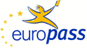 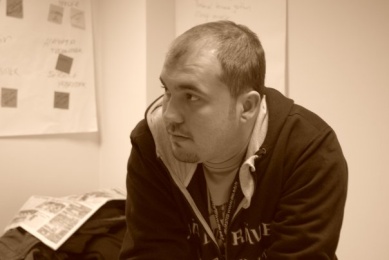 EuropassCurriculum VitaeEuropassCurriculum VitaePersonal informationPersonal informationFirst name(s) / Surname(s) First name(s) / Surname(s) Şefik Emre CoşkunŞefik Emre CoşkunŞefik Emre CoşkunŞefik Emre CoşkunŞefik Emre CoşkunŞefik Emre CoşkunŞefik Emre CoşkunŞefik Emre CoşkunŞefik Emre CoşkunŞefik Emre CoşkunŞefik Emre CoşkunŞefik Emre CoşkunŞefik Emre CoşkunAddress(es)Address(es)Sükrü Saraçoğlu caddesi Yeşim Apt No:71 Daire:4 Üçyol-Konak- İZMİRSükrü Saraçoğlu caddesi Yeşim Apt No:71 Daire:4 Üçyol-Konak- İZMİRSükrü Saraçoğlu caddesi Yeşim Apt No:71 Daire:4 Üçyol-Konak- İZMİRSükrü Saraçoğlu caddesi Yeşim Apt No:71 Daire:4 Üçyol-Konak- İZMİRSükrü Saraçoğlu caddesi Yeşim Apt No:71 Daire:4 Üçyol-Konak- İZMİRSükrü Saraçoğlu caddesi Yeşim Apt No:71 Daire:4 Üçyol-Konak- İZMİRSükrü Saraçoğlu caddesi Yeşim Apt No:71 Daire:4 Üçyol-Konak- İZMİRSükrü Saraçoğlu caddesi Yeşim Apt No:71 Daire:4 Üçyol-Konak- İZMİRSükrü Saraçoğlu caddesi Yeşim Apt No:71 Daire:4 Üçyol-Konak- İZMİRSükrü Saraçoğlu caddesi Yeşim Apt No:71 Daire:4 Üçyol-Konak- İZMİRSükrü Saraçoğlu caddesi Yeşim Apt No:71 Daire:4 Üçyol-Konak- İZMİRSükrü Saraçoğlu caddesi Yeşim Apt No:71 Daire:4 Üçyol-Konak- İZMİRSükrü Saraçoğlu caddesi Yeşim Apt No:71 Daire:4 Üçyol-Konak- İZMİRTelephone(s)Telephone(s)0090 555 611 13310090 555 611 13310090 555 611 13310090 555 611 13310090 555 611 1331Fax(es)Fax(es)0090 232 412 16 320090 232 412 16 320090 232 412 16 320090 232 412 16 320090 232 412 16 320090 232 412 16 320090 232 412 16 320090 232 412 16 320090 232 412 16 320090 232 412 16 320090 232 412 16 320090 232 412 16 320090 232 412 16 32E-mailE-mail sefikemre@gmail.com / sefik.coskun@deu.edu.tr  sefikemre@gmail.com / sefik.coskun@deu.edu.tr  sefikemre@gmail.com / sefik.coskun@deu.edu.tr  sefikemre@gmail.com / sefik.coskun@deu.edu.tr  sefikemre@gmail.com / sefik.coskun@deu.edu.tr  sefikemre@gmail.com / sefik.coskun@deu.edu.tr  sefikemre@gmail.com / sefik.coskun@deu.edu.tr  sefikemre@gmail.com / sefik.coskun@deu.edu.tr  sefikemre@gmail.com / sefik.coskun@deu.edu.tr  sefikemre@gmail.com / sefik.coskun@deu.edu.tr  sefikemre@gmail.com / sefik.coskun@deu.edu.tr  sefikemre@gmail.com / sefik.coskun@deu.edu.tr  sefikemre@gmail.com / sefik.coskun@deu.edu.tr NationalityNationalityTCTCTCTCTCTCTCTCTCTCTCTCTCDate of birthDate of birth05/01/198405/01/198405/01/198405/01/198405/01/198405/01/198405/01/198405/01/198405/01/198405/01/198405/01/198405/01/198405/01/1984GenderGenderMaleMaleMaleMaleMaleMaleMaleMaleMaleMaleMaleMaleMaleWork experienceWork experienceOctober 2007-…Dokuz Eylul University (DEU) Project Guidance and Management Unit   Responsible for Youth Projects and Trainings April 2006 – September 2007 DEU Youth and Sport Club AssociationModern Stork Legend Project InternshipPeer Educator Team Leader- Responsible for communication between peer educator and project assistantsWorking in Youth Consultant Office as a Peer Educator I assisted 6 Peer Educator Training as a Facilitator (training preparations, material preparations, documental preparations, role-plays, scenarios etc…) October 2007-…Dokuz Eylul University (DEU) Project Guidance and Management Unit   Responsible for Youth Projects and Trainings April 2006 – September 2007 DEU Youth and Sport Club AssociationModern Stork Legend Project InternshipPeer Educator Team Leader- Responsible for communication between peer educator and project assistantsWorking in Youth Consultant Office as a Peer Educator I assisted 6 Peer Educator Training as a Facilitator (training preparations, material preparations, documental preparations, role-plays, scenarios etc…) October 2007-…Dokuz Eylul University (DEU) Project Guidance and Management Unit   Responsible for Youth Projects and Trainings April 2006 – September 2007 DEU Youth and Sport Club AssociationModern Stork Legend Project InternshipPeer Educator Team Leader- Responsible for communication between peer educator and project assistantsWorking in Youth Consultant Office as a Peer Educator I assisted 6 Peer Educator Training as a Facilitator (training preparations, material preparations, documental preparations, role-plays, scenarios etc…) October 2007-…Dokuz Eylul University (DEU) Project Guidance and Management Unit   Responsible for Youth Projects and Trainings April 2006 – September 2007 DEU Youth and Sport Club AssociationModern Stork Legend Project InternshipPeer Educator Team Leader- Responsible for communication between peer educator and project assistantsWorking in Youth Consultant Office as a Peer Educator I assisted 6 Peer Educator Training as a Facilitator (training preparations, material preparations, documental preparations, role-plays, scenarios etc…) October 2007-…Dokuz Eylul University (DEU) Project Guidance and Management Unit   Responsible for Youth Projects and Trainings April 2006 – September 2007 DEU Youth and Sport Club AssociationModern Stork Legend Project InternshipPeer Educator Team Leader- Responsible for communication between peer educator and project assistantsWorking in Youth Consultant Office as a Peer Educator I assisted 6 Peer Educator Training as a Facilitator (training preparations, material preparations, documental preparations, role-plays, scenarios etc…) October 2007-…Dokuz Eylul University (DEU) Project Guidance and Management Unit   Responsible for Youth Projects and Trainings April 2006 – September 2007 DEU Youth and Sport Club AssociationModern Stork Legend Project InternshipPeer Educator Team Leader- Responsible for communication between peer educator and project assistantsWorking in Youth Consultant Office as a Peer Educator I assisted 6 Peer Educator Training as a Facilitator (training preparations, material preparations, documental preparations, role-plays, scenarios etc…) October 2007-…Dokuz Eylul University (DEU) Project Guidance and Management Unit   Responsible for Youth Projects and Trainings April 2006 – September 2007 DEU Youth and Sport Club AssociationModern Stork Legend Project InternshipPeer Educator Team Leader- Responsible for communication between peer educator and project assistantsWorking in Youth Consultant Office as a Peer Educator I assisted 6 Peer Educator Training as a Facilitator (training preparations, material preparations, documental preparations, role-plays, scenarios etc…) October 2007-…Dokuz Eylul University (DEU) Project Guidance and Management Unit   Responsible for Youth Projects and Trainings April 2006 – September 2007 DEU Youth and Sport Club AssociationModern Stork Legend Project InternshipPeer Educator Team Leader- Responsible for communication between peer educator and project assistantsWorking in Youth Consultant Office as a Peer Educator I assisted 6 Peer Educator Training as a Facilitator (training preparations, material preparations, documental preparations, role-plays, scenarios etc…) October 2007-…Dokuz Eylul University (DEU) Project Guidance and Management Unit   Responsible for Youth Projects and Trainings April 2006 – September 2007 DEU Youth and Sport Club AssociationModern Stork Legend Project InternshipPeer Educator Team Leader- Responsible for communication between peer educator and project assistantsWorking in Youth Consultant Office as a Peer Educator I assisted 6 Peer Educator Training as a Facilitator (training preparations, material preparations, documental preparations, role-plays, scenarios etc…) October 2007-…Dokuz Eylul University (DEU) Project Guidance and Management Unit   Responsible for Youth Projects and Trainings April 2006 – September 2007 DEU Youth and Sport Club AssociationModern Stork Legend Project InternshipPeer Educator Team Leader- Responsible for communication between peer educator and project assistantsWorking in Youth Consultant Office as a Peer Educator I assisted 6 Peer Educator Training as a Facilitator (training preparations, material preparations, documental preparations, role-plays, scenarios etc…) October 2007-…Dokuz Eylul University (DEU) Project Guidance and Management Unit   Responsible for Youth Projects and Trainings April 2006 – September 2007 DEU Youth and Sport Club AssociationModern Stork Legend Project InternshipPeer Educator Team Leader- Responsible for communication between peer educator and project assistantsWorking in Youth Consultant Office as a Peer Educator I assisted 6 Peer Educator Training as a Facilitator (training preparations, material preparations, documental preparations, role-plays, scenarios etc…) October 2007-…Dokuz Eylul University (DEU) Project Guidance and Management Unit   Responsible for Youth Projects and Trainings April 2006 – September 2007 DEU Youth and Sport Club AssociationModern Stork Legend Project InternshipPeer Educator Team Leader- Responsible for communication between peer educator and project assistantsWorking in Youth Consultant Office as a Peer Educator I assisted 6 Peer Educator Training as a Facilitator (training preparations, material preparations, documental preparations, role-plays, scenarios etc…) October 2007-…Dokuz Eylul University (DEU) Project Guidance and Management Unit   Responsible for Youth Projects and Trainings April 2006 – September 2007 DEU Youth and Sport Club AssociationModern Stork Legend Project InternshipPeer Educator Team Leader- Responsible for communication between peer educator and project assistantsWorking in Youth Consultant Office as a Peer Educator I assisted 6 Peer Educator Training as a Facilitator (training preparations, material preparations, documental preparations, role-plays, scenarios etc…) Education and trainingEducation and training2010 - …Dokuz Eylul University Graduate School of Social SciencesMaster Degree of Public Administration 2003-2008 Dokuz Eylul University (DEU) Faculty of Economics and Adminisative Sciences Public Adminisation Department (65 / 100)1995- 2002Gönen (Balıkesir) Anatolian High School (4, 53/ 5, 00)2010 - …Dokuz Eylul University Graduate School of Social SciencesMaster Degree of Public Administration 2003-2008 Dokuz Eylul University (DEU) Faculty of Economics and Adminisative Sciences Public Adminisation Department (65 / 100)1995- 2002Gönen (Balıkesir) Anatolian High School (4, 53/ 5, 00)2010 - …Dokuz Eylul University Graduate School of Social SciencesMaster Degree of Public Administration 2003-2008 Dokuz Eylul University (DEU) Faculty of Economics and Adminisative Sciences Public Adminisation Department (65 / 100)1995- 2002Gönen (Balıkesir) Anatolian High School (4, 53/ 5, 00)2010 - …Dokuz Eylul University Graduate School of Social SciencesMaster Degree of Public Administration 2003-2008 Dokuz Eylul University (DEU) Faculty of Economics and Adminisative Sciences Public Adminisation Department (65 / 100)1995- 2002Gönen (Balıkesir) Anatolian High School (4, 53/ 5, 00)2010 - …Dokuz Eylul University Graduate School of Social SciencesMaster Degree of Public Administration 2003-2008 Dokuz Eylul University (DEU) Faculty of Economics and Adminisative Sciences Public Adminisation Department (65 / 100)1995- 2002Gönen (Balıkesir) Anatolian High School (4, 53/ 5, 00)2010 - …Dokuz Eylul University Graduate School of Social SciencesMaster Degree of Public Administration 2003-2008 Dokuz Eylul University (DEU) Faculty of Economics and Adminisative Sciences Public Adminisation Department (65 / 100)1995- 2002Gönen (Balıkesir) Anatolian High School (4, 53/ 5, 00)2010 - …Dokuz Eylul University Graduate School of Social SciencesMaster Degree of Public Administration 2003-2008 Dokuz Eylul University (DEU) Faculty of Economics and Adminisative Sciences Public Adminisation Department (65 / 100)1995- 2002Gönen (Balıkesir) Anatolian High School (4, 53/ 5, 00)2010 - …Dokuz Eylul University Graduate School of Social SciencesMaster Degree of Public Administration 2003-2008 Dokuz Eylul University (DEU) Faculty of Economics and Adminisative Sciences Public Adminisation Department (65 / 100)1995- 2002Gönen (Balıkesir) Anatolian High School (4, 53/ 5, 00)2010 - …Dokuz Eylul University Graduate School of Social SciencesMaster Degree of Public Administration 2003-2008 Dokuz Eylul University (DEU) Faculty of Economics and Adminisative Sciences Public Adminisation Department (65 / 100)1995- 2002Gönen (Balıkesir) Anatolian High School (4, 53/ 5, 00)2010 - …Dokuz Eylul University Graduate School of Social SciencesMaster Degree of Public Administration 2003-2008 Dokuz Eylul University (DEU) Faculty of Economics and Adminisative Sciences Public Adminisation Department (65 / 100)1995- 2002Gönen (Balıkesir) Anatolian High School (4, 53/ 5, 00)2010 - …Dokuz Eylul University Graduate School of Social SciencesMaster Degree of Public Administration 2003-2008 Dokuz Eylul University (DEU) Faculty of Economics and Adminisative Sciences Public Adminisation Department (65 / 100)1995- 2002Gönen (Balıkesir) Anatolian High School (4, 53/ 5, 00)2010 - …Dokuz Eylul University Graduate School of Social SciencesMaster Degree of Public Administration 2003-2008 Dokuz Eylul University (DEU) Faculty of Economics and Adminisative Sciences Public Adminisation Department (65 / 100)1995- 2002Gönen (Balıkesir) Anatolian High School (4, 53/ 5, 00)2010 - …Dokuz Eylul University Graduate School of Social SciencesMaster Degree of Public Administration 2003-2008 Dokuz Eylul University (DEU) Faculty of Economics and Adminisative Sciences Public Adminisation Department (65 / 100)1995- 2002Gönen (Balıkesir) Anatolian High School (4, 53/ 5, 00)Personal skills and competencesPersonal skills and competencesMother tongue(s)Mother tongue(s)TurkishTurkishTurkishTurkishTurkishTurkishTurkishTurkishTurkishTurkishTurkishTurkishTurkishOther language(s)Other language(s)EnglishEnglishEnglishEnglishEnglishEnglishEnglishEnglishEnglishEnglishEnglishEnglishEnglishSelf-assessmentSelf-assessmentUnderstandingUnderstandingUnderstandingUnderstandingUnderstandingSpeakingSpeakingSpeakingSpeakingSpeakingWritingWritingEuropean level (*)European level (*)ListeningListeningReadingReadingReadingSpoken interactionSpoken interactionSpoken productionSpoken productionSpoken productionLanguageLanguageB2B2B2B1B1B1LanguageLanguage(*) Common European Framework of Reference for Languages(*) Common European Framework of Reference for Languages(*) Common European Framework of Reference for Languages(*) Common European Framework of Reference for Languages(*) Common European Framework of Reference for Languages(*) Common European Framework of Reference for Languages(*) Common European Framework of Reference for Languages(*) Common European Framework of Reference for Languages(*) Common European Framework of Reference for Languages(*) Common European Framework of Reference for Languages(*) Common European Framework of Reference for Languages(*) Common European Framework of Reference for Languages(*) Common European Framework of Reference for LanguagesYouth İn Action – Trainings Given Youth İn Action – Trainings Given Project Management in YiA Training 21-23 March 2012 – Aegean University and Konak Youth ParliamentTrainerYouthpass Training17-20 March 2012 – Turkish National AgencyTrainerEVS Accreditation Training  12 -14 March 2012 – Turkish National AgencyTrainerEurodesk Training – Youth Information29 November – 4 December 2011 – Turkish National AgencyTrainerAction 2 Pre-Departure Training 11-14 November 2011 – Turkish National AgencyTrainerEurodesk Training – Volunteerism13-18 September 2011 – Turkish National AgencyTrainerAction 2 Pre-Departure Training8-11 September 2011 – Turkish Natioanl AgencyTrainerProject Circle Management September 2011 – Izmir DG of AssociationsTrainerAction 1.2 Pre Acting TrainingJuly 2011 – Turkish National AgencyTrainerAction 2 – Pre Departure Training27-30 June 2011 – Turkish National AgencyTrainerAction 2 – Final Evaluation Meeting3-5 June 2011 – Turkish National AgencyTrainerEurodesk Evaluation Meeting May 2011 – Turkish National AgencyFacilitatorEurodesk Training – Training for New Local RelaysApril 2011 – Turkish National AgencyTrainerProjects Circle Management Trainings / Project FairApril 2011 (3 Trainings) - DEU Social Services UnitTrainerTurkey Youth Meeting – Eurodesk SessionFebruary 2011 – Trabzon Youth Parliament & Turkish National AgencySpeakerEurodesk Training – Public Relations and Youth InformationDecember 2010 – Turkish National AgencyTrainerEurodesk Training – Using Non-Formal Learnin in Youth InformationNovember 2010 – Turkish National AgencyTrainerProject Circle Management- Ankara Guven Foundation and National AgencyAugust 2010TrainerSivil Society in Turkey and World – Ankara Guven Foundation and National Agency29-31 July 2010TrainerAction 1.2 Pre-Acting Training08–11 February 2010 – Turkish National AgencyTrainer“Action 2 European Voluntary Service Pre-Departure Training”17–20 November 2009 – Turkish National AgencyTrainer“Dokuz Eylul University Erasmus Students’ On Arrival Training (Intercultural Learning)”September 2009 – Dokuz Eylul University International Relations OfficeTrainerAction 1.2 Pre-Acting Training25-28 May 2009 – Turkish National AgencyTrainerIs It End or Is It Just a New Begining Action 4.3 (Conflict Management in EVS)10-17 May 2009 – İzmir / İzmir Ex-EVS Volunteers Youth GroupTrainer“Dokuz Eylul University Erasmus Students’ On Arrival Training (Intercultural Learning)”September 2008 – Dokuz Eylul University International Relations OfficeTrainer“One Step Forward” Action 4.3 (Activism and Participation in Youth works) Izmir / 28 November – 04 December 2008 / Dokuz Eylul University Youth TeamTrainer“Human For Sale” Action 1.1 (Human Rights – Refugees ) Izmir/ 10-17 November 2008/ Aegee IzmirFacilitator “Europe In My Dream” Action 1.1 (European Citizenship)Silifke- Mersin/ July 2008 / Silifke Youth Parliament Facilitator“BRIDGE-III”  Action 1.1 (Social Inclusion)Izmir/ 03- 11 May 2008/ Dokuz Eylul University Youth TeamFacilitator“Dokuz Eylul University Erasmus Students’ Pre-Departure Training (Intercultural Learning)””Izmir / June 2008 – June 2007 / Dokuz Eylul University International Relations OfficeTrainer“Project Management”Izmir / May 2008 / Dokuz Eylul University Career Management Student ClubTrainer“First Step to Project”Izmir/ 15–16 December 2007 / Dokuz Eylul University Business Adminisation Club Trainer“Tolerance, Diversity, Youth : Bringing Us Together” Izmir / 02- 07 May 2007 / Dokuz Eylul University Youth TeamTrainerProject Management in YiA Training 21-23 March 2012 – Aegean University and Konak Youth ParliamentTrainerYouthpass Training17-20 March 2012 – Turkish National AgencyTrainerEVS Accreditation Training  12 -14 March 2012 – Turkish National AgencyTrainerEurodesk Training – Youth Information29 November – 4 December 2011 – Turkish National AgencyTrainerAction 2 Pre-Departure Training 11-14 November 2011 – Turkish National AgencyTrainerEurodesk Training – Volunteerism13-18 September 2011 – Turkish National AgencyTrainerAction 2 Pre-Departure Training8-11 September 2011 – Turkish Natioanl AgencyTrainerProject Circle Management September 2011 – Izmir DG of AssociationsTrainerAction 1.2 Pre Acting TrainingJuly 2011 – Turkish National AgencyTrainerAction 2 – Pre Departure Training27-30 June 2011 – Turkish National AgencyTrainerAction 2 – Final Evaluation Meeting3-5 June 2011 – Turkish National AgencyTrainerEurodesk Evaluation Meeting May 2011 – Turkish National AgencyFacilitatorEurodesk Training – Training for New Local RelaysApril 2011 – Turkish National AgencyTrainerProjects Circle Management Trainings / Project FairApril 2011 (3 Trainings) - DEU Social Services UnitTrainerTurkey Youth Meeting – Eurodesk SessionFebruary 2011 – Trabzon Youth Parliament & Turkish National AgencySpeakerEurodesk Training – Public Relations and Youth InformationDecember 2010 – Turkish National AgencyTrainerEurodesk Training – Using Non-Formal Learnin in Youth InformationNovember 2010 – Turkish National AgencyTrainerProject Circle Management- Ankara Guven Foundation and National AgencyAugust 2010TrainerSivil Society in Turkey and World – Ankara Guven Foundation and National Agency29-31 July 2010TrainerAction 1.2 Pre-Acting Training08–11 February 2010 – Turkish National AgencyTrainer“Action 2 European Voluntary Service Pre-Departure Training”17–20 November 2009 – Turkish National AgencyTrainer“Dokuz Eylul University Erasmus Students’ On Arrival Training (Intercultural Learning)”September 2009 – Dokuz Eylul University International Relations OfficeTrainerAction 1.2 Pre-Acting Training25-28 May 2009 – Turkish National AgencyTrainerIs It End or Is It Just a New Begining Action 4.3 (Conflict Management in EVS)10-17 May 2009 – İzmir / İzmir Ex-EVS Volunteers Youth GroupTrainer“Dokuz Eylul University Erasmus Students’ On Arrival Training (Intercultural Learning)”September 2008 – Dokuz Eylul University International Relations OfficeTrainer“One Step Forward” Action 4.3 (Activism and Participation in Youth works) Izmir / 28 November – 04 December 2008 / Dokuz Eylul University Youth TeamTrainer“Human For Sale” Action 1.1 (Human Rights – Refugees ) Izmir/ 10-17 November 2008/ Aegee IzmirFacilitator “Europe In My Dream” Action 1.1 (European Citizenship)Silifke- Mersin/ July 2008 / Silifke Youth Parliament Facilitator“BRIDGE-III”  Action 1.1 (Social Inclusion)Izmir/ 03- 11 May 2008/ Dokuz Eylul University Youth TeamFacilitator“Dokuz Eylul University Erasmus Students’ Pre-Departure Training (Intercultural Learning)””Izmir / June 2008 – June 2007 / Dokuz Eylul University International Relations OfficeTrainer“Project Management”Izmir / May 2008 / Dokuz Eylul University Career Management Student ClubTrainer“First Step to Project”Izmir/ 15–16 December 2007 / Dokuz Eylul University Business Adminisation Club Trainer“Tolerance, Diversity, Youth : Bringing Us Together” Izmir / 02- 07 May 2007 / Dokuz Eylul University Youth TeamTrainerProject Management in YiA Training 21-23 March 2012 – Aegean University and Konak Youth ParliamentTrainerYouthpass Training17-20 March 2012 – Turkish National AgencyTrainerEVS Accreditation Training  12 -14 March 2012 – Turkish National AgencyTrainerEurodesk Training – Youth Information29 November – 4 December 2011 – Turkish National AgencyTrainerAction 2 Pre-Departure Training 11-14 November 2011 – Turkish National AgencyTrainerEurodesk Training – Volunteerism13-18 September 2011 – Turkish National AgencyTrainerAction 2 Pre-Departure Training8-11 September 2011 – Turkish Natioanl AgencyTrainerProject Circle Management September 2011 – Izmir DG of AssociationsTrainerAction 1.2 Pre Acting TrainingJuly 2011 – Turkish National AgencyTrainerAction 2 – Pre Departure Training27-30 June 2011 – Turkish National AgencyTrainerAction 2 – Final Evaluation Meeting3-5 June 2011 – Turkish National AgencyTrainerEurodesk Evaluation Meeting May 2011 – Turkish National AgencyFacilitatorEurodesk Training – Training for New Local RelaysApril 2011 – Turkish National AgencyTrainerProjects Circle Management Trainings / Project FairApril 2011 (3 Trainings) - DEU Social Services UnitTrainerTurkey Youth Meeting – Eurodesk SessionFebruary 2011 – Trabzon Youth Parliament & Turkish National AgencySpeakerEurodesk Training – Public Relations and Youth InformationDecember 2010 – Turkish National AgencyTrainerEurodesk Training – Using Non-Formal Learnin in Youth InformationNovember 2010 – Turkish National AgencyTrainerProject Circle Management- Ankara Guven Foundation and National AgencyAugust 2010TrainerSivil Society in Turkey and World – Ankara Guven Foundation and National Agency29-31 July 2010TrainerAction 1.2 Pre-Acting Training08–11 February 2010 – Turkish National AgencyTrainer“Action 2 European Voluntary Service Pre-Departure Training”17–20 November 2009 – Turkish National AgencyTrainer“Dokuz Eylul University Erasmus Students’ On Arrival Training (Intercultural Learning)”September 2009 – Dokuz Eylul University International Relations OfficeTrainerAction 1.2 Pre-Acting Training25-28 May 2009 – Turkish National AgencyTrainerIs It End or Is It Just a New Begining Action 4.3 (Conflict Management in EVS)10-17 May 2009 – İzmir / İzmir Ex-EVS Volunteers Youth GroupTrainer“Dokuz Eylul University Erasmus Students’ On Arrival Training (Intercultural Learning)”September 2008 – Dokuz Eylul University International Relations OfficeTrainer“One Step Forward” Action 4.3 (Activism and Participation in Youth works) Izmir / 28 November – 04 December 2008 / Dokuz Eylul University Youth TeamTrainer“Human For Sale” Action 1.1 (Human Rights – Refugees ) Izmir/ 10-17 November 2008/ Aegee IzmirFacilitator “Europe In My Dream” Action 1.1 (European Citizenship)Silifke- Mersin/ July 2008 / Silifke Youth Parliament Facilitator“BRIDGE-III”  Action 1.1 (Social Inclusion)Izmir/ 03- 11 May 2008/ Dokuz Eylul University Youth TeamFacilitator“Dokuz Eylul University Erasmus Students’ Pre-Departure Training (Intercultural Learning)””Izmir / June 2008 – June 2007 / Dokuz Eylul University International Relations OfficeTrainer“Project Management”Izmir / May 2008 / Dokuz Eylul University Career Management Student ClubTrainer“First Step to Project”Izmir/ 15–16 December 2007 / Dokuz Eylul University Business Adminisation Club Trainer“Tolerance, Diversity, Youth : Bringing Us Together” Izmir / 02- 07 May 2007 / Dokuz Eylul University Youth TeamTrainerProject Management in YiA Training 21-23 March 2012 – Aegean University and Konak Youth ParliamentTrainerYouthpass Training17-20 March 2012 – Turkish National AgencyTrainerEVS Accreditation Training  12 -14 March 2012 – Turkish National AgencyTrainerEurodesk Training – Youth Information29 November – 4 December 2011 – Turkish National AgencyTrainerAction 2 Pre-Departure Training 11-14 November 2011 – Turkish National AgencyTrainerEurodesk Training – Volunteerism13-18 September 2011 – Turkish National AgencyTrainerAction 2 Pre-Departure Training8-11 September 2011 – Turkish Natioanl AgencyTrainerProject Circle Management September 2011 – Izmir DG of AssociationsTrainerAction 1.2 Pre Acting TrainingJuly 2011 – Turkish National AgencyTrainerAction 2 – Pre Departure Training27-30 June 2011 – Turkish National AgencyTrainerAction 2 – Final Evaluation Meeting3-5 June 2011 – Turkish National AgencyTrainerEurodesk Evaluation Meeting May 2011 – Turkish National AgencyFacilitatorEurodesk Training – Training for New Local RelaysApril 2011 – Turkish National AgencyTrainerProjects Circle Management Trainings / Project FairApril 2011 (3 Trainings) - DEU Social Services UnitTrainerTurkey Youth Meeting – Eurodesk SessionFebruary 2011 – Trabzon Youth Parliament & Turkish National AgencySpeakerEurodesk Training – Public Relations and Youth InformationDecember 2010 – Turkish National AgencyTrainerEurodesk Training – Using Non-Formal Learnin in Youth InformationNovember 2010 – Turkish National AgencyTrainerProject Circle Management- Ankara Guven Foundation and National AgencyAugust 2010TrainerSivil Society in Turkey and World – Ankara Guven Foundation and National Agency29-31 July 2010TrainerAction 1.2 Pre-Acting Training08–11 February 2010 – Turkish National AgencyTrainer“Action 2 European Voluntary Service Pre-Departure Training”17–20 November 2009 – Turkish National AgencyTrainer“Dokuz Eylul University Erasmus Students’ On Arrival Training (Intercultural Learning)”September 2009 – Dokuz Eylul University International Relations OfficeTrainerAction 1.2 Pre-Acting Training25-28 May 2009 – Turkish National AgencyTrainerIs It End or Is It Just a New Begining Action 4.3 (Conflict Management in EVS)10-17 May 2009 – İzmir / İzmir Ex-EVS Volunteers Youth GroupTrainer“Dokuz Eylul University Erasmus Students’ On Arrival Training (Intercultural Learning)”September 2008 – Dokuz Eylul University International Relations OfficeTrainer“One Step Forward” Action 4.3 (Activism and Participation in Youth works) Izmir / 28 November – 04 December 2008 / Dokuz Eylul University Youth TeamTrainer“Human For Sale” Action 1.1 (Human Rights – Refugees ) Izmir/ 10-17 November 2008/ Aegee IzmirFacilitator “Europe In My Dream” Action 1.1 (European Citizenship)Silifke- Mersin/ July 2008 / Silifke Youth Parliament Facilitator“BRIDGE-III”  Action 1.1 (Social Inclusion)Izmir/ 03- 11 May 2008/ Dokuz Eylul University Youth TeamFacilitator“Dokuz Eylul University Erasmus Students’ Pre-Departure Training (Intercultural Learning)””Izmir / June 2008 – June 2007 / Dokuz Eylul University International Relations OfficeTrainer“Project Management”Izmir / May 2008 / Dokuz Eylul University Career Management Student ClubTrainer“First Step to Project”Izmir/ 15–16 December 2007 / Dokuz Eylul University Business Adminisation Club Trainer“Tolerance, Diversity, Youth : Bringing Us Together” Izmir / 02- 07 May 2007 / Dokuz Eylul University Youth TeamTrainerProject Management in YiA Training 21-23 March 2012 – Aegean University and Konak Youth ParliamentTrainerYouthpass Training17-20 March 2012 – Turkish National AgencyTrainerEVS Accreditation Training  12 -14 March 2012 – Turkish National AgencyTrainerEurodesk Training – Youth Information29 November – 4 December 2011 – Turkish National AgencyTrainerAction 2 Pre-Departure Training 11-14 November 2011 – Turkish National AgencyTrainerEurodesk Training – Volunteerism13-18 September 2011 – Turkish National AgencyTrainerAction 2 Pre-Departure Training8-11 September 2011 – Turkish Natioanl AgencyTrainerProject Circle Management September 2011 – Izmir DG of AssociationsTrainerAction 1.2 Pre Acting TrainingJuly 2011 – Turkish National AgencyTrainerAction 2 – Pre Departure Training27-30 June 2011 – Turkish National AgencyTrainerAction 2 – Final Evaluation Meeting3-5 June 2011 – Turkish National AgencyTrainerEurodesk Evaluation Meeting May 2011 – Turkish National AgencyFacilitatorEurodesk Training – Training for New Local RelaysApril 2011 – Turkish National AgencyTrainerProjects Circle Management Trainings / Project FairApril 2011 (3 Trainings) - DEU Social Services UnitTrainerTurkey Youth Meeting – Eurodesk SessionFebruary 2011 – Trabzon Youth Parliament & Turkish National AgencySpeakerEurodesk Training – Public Relations and Youth InformationDecember 2010 – Turkish National AgencyTrainerEurodesk Training – Using Non-Formal Learnin in Youth InformationNovember 2010 – Turkish National AgencyTrainerProject Circle Management- Ankara Guven Foundation and National AgencyAugust 2010TrainerSivil Society in Turkey and World – Ankara Guven Foundation and National Agency29-31 July 2010TrainerAction 1.2 Pre-Acting Training08–11 February 2010 – Turkish National AgencyTrainer“Action 2 European Voluntary Service Pre-Departure Training”17–20 November 2009 – Turkish National AgencyTrainer“Dokuz Eylul University Erasmus Students’ On Arrival Training (Intercultural Learning)”September 2009 – Dokuz Eylul University International Relations OfficeTrainerAction 1.2 Pre-Acting Training25-28 May 2009 – Turkish National AgencyTrainerIs It End or Is It Just a New Begining Action 4.3 (Conflict Management in EVS)10-17 May 2009 – İzmir / İzmir Ex-EVS Volunteers Youth GroupTrainer“Dokuz Eylul University Erasmus Students’ On Arrival Training (Intercultural Learning)”September 2008 – Dokuz Eylul University International Relations OfficeTrainer“One Step Forward” Action 4.3 (Activism and Participation in Youth works) Izmir / 28 November – 04 December 2008 / Dokuz Eylul University Youth TeamTrainer“Human For Sale” Action 1.1 (Human Rights – Refugees ) Izmir/ 10-17 November 2008/ Aegee IzmirFacilitator “Europe In My Dream” Action 1.1 (European Citizenship)Silifke- Mersin/ July 2008 / Silifke Youth Parliament Facilitator“BRIDGE-III”  Action 1.1 (Social Inclusion)Izmir/ 03- 11 May 2008/ Dokuz Eylul University Youth TeamFacilitator“Dokuz Eylul University Erasmus Students’ Pre-Departure Training (Intercultural Learning)””Izmir / June 2008 – June 2007 / Dokuz Eylul University International Relations OfficeTrainer“Project Management”Izmir / May 2008 / Dokuz Eylul University Career Management Student ClubTrainer“First Step to Project”Izmir/ 15–16 December 2007 / Dokuz Eylul University Business Adminisation Club Trainer“Tolerance, Diversity, Youth : Bringing Us Together” Izmir / 02- 07 May 2007 / Dokuz Eylul University Youth TeamTrainerProject Management in YiA Training 21-23 March 2012 – Aegean University and Konak Youth ParliamentTrainerYouthpass Training17-20 March 2012 – Turkish National AgencyTrainerEVS Accreditation Training  12 -14 March 2012 – Turkish National AgencyTrainerEurodesk Training – Youth Information29 November – 4 December 2011 – Turkish National AgencyTrainerAction 2 Pre-Departure Training 11-14 November 2011 – Turkish National AgencyTrainerEurodesk Training – Volunteerism13-18 September 2011 – Turkish National AgencyTrainerAction 2 Pre-Departure Training8-11 September 2011 – Turkish Natioanl AgencyTrainerProject Circle Management September 2011 – Izmir DG of AssociationsTrainerAction 1.2 Pre Acting TrainingJuly 2011 – Turkish National AgencyTrainerAction 2 – Pre Departure Training27-30 June 2011 – Turkish National AgencyTrainerAction 2 – Final Evaluation Meeting3-5 June 2011 – Turkish National AgencyTrainerEurodesk Evaluation Meeting May 2011 – Turkish National AgencyFacilitatorEurodesk Training – Training for New Local RelaysApril 2011 – Turkish National AgencyTrainerProjects Circle Management Trainings / Project FairApril 2011 (3 Trainings) - DEU Social Services UnitTrainerTurkey Youth Meeting – Eurodesk SessionFebruary 2011 – Trabzon Youth Parliament & Turkish National AgencySpeakerEurodesk Training – Public Relations and Youth InformationDecember 2010 – Turkish National AgencyTrainerEurodesk Training – Using Non-Formal Learnin in Youth InformationNovember 2010 – Turkish National AgencyTrainerProject Circle Management- Ankara Guven Foundation and National AgencyAugust 2010TrainerSivil Society in Turkey and World – Ankara Guven Foundation and National Agency29-31 July 2010TrainerAction 1.2 Pre-Acting Training08–11 February 2010 – Turkish National AgencyTrainer“Action 2 European Voluntary Service Pre-Departure Training”17–20 November 2009 – Turkish National AgencyTrainer“Dokuz Eylul University Erasmus Students’ On Arrival Training (Intercultural Learning)”September 2009 – Dokuz Eylul University International Relations OfficeTrainerAction 1.2 Pre-Acting Training25-28 May 2009 – Turkish National AgencyTrainerIs It End or Is It Just a New Begining Action 4.3 (Conflict Management in EVS)10-17 May 2009 – İzmir / İzmir Ex-EVS Volunteers Youth GroupTrainer“Dokuz Eylul University Erasmus Students’ On Arrival Training (Intercultural Learning)”September 2008 – Dokuz Eylul University International Relations OfficeTrainer“One Step Forward” Action 4.3 (Activism and Participation in Youth works) Izmir / 28 November – 04 December 2008 / Dokuz Eylul University Youth TeamTrainer“Human For Sale” Action 1.1 (Human Rights – Refugees ) Izmir/ 10-17 November 2008/ Aegee IzmirFacilitator “Europe In My Dream” Action 1.1 (European Citizenship)Silifke- Mersin/ July 2008 / Silifke Youth Parliament Facilitator“BRIDGE-III”  Action 1.1 (Social Inclusion)Izmir/ 03- 11 May 2008/ Dokuz Eylul University Youth TeamFacilitator“Dokuz Eylul University Erasmus Students’ Pre-Departure Training (Intercultural Learning)””Izmir / June 2008 – June 2007 / Dokuz Eylul University International Relations OfficeTrainer“Project Management”Izmir / May 2008 / Dokuz Eylul University Career Management Student ClubTrainer“First Step to Project”Izmir/ 15–16 December 2007 / Dokuz Eylul University Business Adminisation Club Trainer“Tolerance, Diversity, Youth : Bringing Us Together” Izmir / 02- 07 May 2007 / Dokuz Eylul University Youth TeamTrainerProject Management in YiA Training 21-23 March 2012 – Aegean University and Konak Youth ParliamentTrainerYouthpass Training17-20 March 2012 – Turkish National AgencyTrainerEVS Accreditation Training  12 -14 March 2012 – Turkish National AgencyTrainerEurodesk Training – Youth Information29 November – 4 December 2011 – Turkish National AgencyTrainerAction 2 Pre-Departure Training 11-14 November 2011 – Turkish National AgencyTrainerEurodesk Training – Volunteerism13-18 September 2011 – Turkish National AgencyTrainerAction 2 Pre-Departure Training8-11 September 2011 – Turkish Natioanl AgencyTrainerProject Circle Management September 2011 – Izmir DG of AssociationsTrainerAction 1.2 Pre Acting TrainingJuly 2011 – Turkish National AgencyTrainerAction 2 – Pre Departure Training27-30 June 2011 – Turkish National AgencyTrainerAction 2 – Final Evaluation Meeting3-5 June 2011 – Turkish National AgencyTrainerEurodesk Evaluation Meeting May 2011 – Turkish National AgencyFacilitatorEurodesk Training – Training for New Local RelaysApril 2011 – Turkish National AgencyTrainerProjects Circle Management Trainings / Project FairApril 2011 (3 Trainings) - DEU Social Services UnitTrainerTurkey Youth Meeting – Eurodesk SessionFebruary 2011 – Trabzon Youth Parliament & Turkish National AgencySpeakerEurodesk Training – Public Relations and Youth InformationDecember 2010 – Turkish National AgencyTrainerEurodesk Training – Using Non-Formal Learnin in Youth InformationNovember 2010 – Turkish National AgencyTrainerProject Circle Management- Ankara Guven Foundation and National AgencyAugust 2010TrainerSivil Society in Turkey and World – Ankara Guven Foundation and National Agency29-31 July 2010TrainerAction 1.2 Pre-Acting Training08–11 February 2010 – Turkish National AgencyTrainer“Action 2 European Voluntary Service Pre-Departure Training”17–20 November 2009 – Turkish National AgencyTrainer“Dokuz Eylul University Erasmus Students’ On Arrival Training (Intercultural Learning)”September 2009 – Dokuz Eylul University International Relations OfficeTrainerAction 1.2 Pre-Acting Training25-28 May 2009 – Turkish National AgencyTrainerIs It End or Is It Just a New Begining Action 4.3 (Conflict Management in EVS)10-17 May 2009 – İzmir / İzmir Ex-EVS Volunteers Youth GroupTrainer“Dokuz Eylul University Erasmus Students’ On Arrival Training (Intercultural Learning)”September 2008 – Dokuz Eylul University International Relations OfficeTrainer“One Step Forward” Action 4.3 (Activism and Participation in Youth works) Izmir / 28 November – 04 December 2008 / Dokuz Eylul University Youth TeamTrainer“Human For Sale” Action 1.1 (Human Rights – Refugees ) Izmir/ 10-17 November 2008/ Aegee IzmirFacilitator “Europe In My Dream” Action 1.1 (European Citizenship)Silifke- Mersin/ July 2008 / Silifke Youth Parliament Facilitator“BRIDGE-III”  Action 1.1 (Social Inclusion)Izmir/ 03- 11 May 2008/ Dokuz Eylul University Youth TeamFacilitator“Dokuz Eylul University Erasmus Students’ Pre-Departure Training (Intercultural Learning)””Izmir / June 2008 – June 2007 / Dokuz Eylul University International Relations OfficeTrainer“Project Management”Izmir / May 2008 / Dokuz Eylul University Career Management Student ClubTrainer“First Step to Project”Izmir/ 15–16 December 2007 / Dokuz Eylul University Business Adminisation Club Trainer“Tolerance, Diversity, Youth : Bringing Us Together” Izmir / 02- 07 May 2007 / Dokuz Eylul University Youth TeamTrainerProject Management in YiA Training 21-23 March 2012 – Aegean University and Konak Youth ParliamentTrainerYouthpass Training17-20 March 2012 – Turkish National AgencyTrainerEVS Accreditation Training  12 -14 March 2012 – Turkish National AgencyTrainerEurodesk Training – Youth Information29 November – 4 December 2011 – Turkish National AgencyTrainerAction 2 Pre-Departure Training 11-14 November 2011 – Turkish National AgencyTrainerEurodesk Training – Volunteerism13-18 September 2011 – Turkish National AgencyTrainerAction 2 Pre-Departure Training8-11 September 2011 – Turkish Natioanl AgencyTrainerProject Circle Management September 2011 – Izmir DG of AssociationsTrainerAction 1.2 Pre Acting TrainingJuly 2011 – Turkish National AgencyTrainerAction 2 – Pre Departure Training27-30 June 2011 – Turkish National AgencyTrainerAction 2 – Final Evaluation Meeting3-5 June 2011 – Turkish National AgencyTrainerEurodesk Evaluation Meeting May 2011 – Turkish National AgencyFacilitatorEurodesk Training – Training for New Local RelaysApril 2011 – Turkish National AgencyTrainerProjects Circle Management Trainings / Project FairApril 2011 (3 Trainings) - DEU Social Services UnitTrainerTurkey Youth Meeting – Eurodesk SessionFebruary 2011 – Trabzon Youth Parliament & Turkish National AgencySpeakerEurodesk Training – Public Relations and Youth InformationDecember 2010 – Turkish National AgencyTrainerEurodesk Training – Using Non-Formal Learnin in Youth InformationNovember 2010 – Turkish National AgencyTrainerProject Circle Management- Ankara Guven Foundation and National AgencyAugust 2010TrainerSivil Society in Turkey and World – Ankara Guven Foundation and National Agency29-31 July 2010TrainerAction 1.2 Pre-Acting Training08–11 February 2010 – Turkish National AgencyTrainer“Action 2 European Voluntary Service Pre-Departure Training”17–20 November 2009 – Turkish National AgencyTrainer“Dokuz Eylul University Erasmus Students’ On Arrival Training (Intercultural Learning)”September 2009 – Dokuz Eylul University International Relations OfficeTrainerAction 1.2 Pre-Acting Training25-28 May 2009 – Turkish National AgencyTrainerIs It End or Is It Just a New Begining Action 4.3 (Conflict Management in EVS)10-17 May 2009 – İzmir / İzmir Ex-EVS Volunteers Youth GroupTrainer“Dokuz Eylul University Erasmus Students’ On Arrival Training (Intercultural Learning)”September 2008 – Dokuz Eylul University International Relations OfficeTrainer“One Step Forward” Action 4.3 (Activism and Participation in Youth works) Izmir / 28 November – 04 December 2008 / Dokuz Eylul University Youth TeamTrainer“Human For Sale” Action 1.1 (Human Rights – Refugees ) Izmir/ 10-17 November 2008/ Aegee IzmirFacilitator “Europe In My Dream” Action 1.1 (European Citizenship)Silifke- Mersin/ July 2008 / Silifke Youth Parliament Facilitator“BRIDGE-III”  Action 1.1 (Social Inclusion)Izmir/ 03- 11 May 2008/ Dokuz Eylul University Youth TeamFacilitator“Dokuz Eylul University Erasmus Students’ Pre-Departure Training (Intercultural Learning)””Izmir / June 2008 – June 2007 / Dokuz Eylul University International Relations OfficeTrainer“Project Management”Izmir / May 2008 / Dokuz Eylul University Career Management Student ClubTrainer“First Step to Project”Izmir/ 15–16 December 2007 / Dokuz Eylul University Business Adminisation Club Trainer“Tolerance, Diversity, Youth : Bringing Us Together” Izmir / 02- 07 May 2007 / Dokuz Eylul University Youth TeamTrainerProject Management in YiA Training 21-23 March 2012 – Aegean University and Konak Youth ParliamentTrainerYouthpass Training17-20 March 2012 – Turkish National AgencyTrainerEVS Accreditation Training  12 -14 March 2012 – Turkish National AgencyTrainerEurodesk Training – Youth Information29 November – 4 December 2011 – Turkish National AgencyTrainerAction 2 Pre-Departure Training 11-14 November 2011 – Turkish National AgencyTrainerEurodesk Training – Volunteerism13-18 September 2011 – Turkish National AgencyTrainerAction 2 Pre-Departure Training8-11 September 2011 – Turkish Natioanl AgencyTrainerProject Circle Management September 2011 – Izmir DG of AssociationsTrainerAction 1.2 Pre Acting TrainingJuly 2011 – Turkish National AgencyTrainerAction 2 – Pre Departure Training27-30 June 2011 – Turkish National AgencyTrainerAction 2 – Final Evaluation Meeting3-5 June 2011 – Turkish National AgencyTrainerEurodesk Evaluation Meeting May 2011 – Turkish National AgencyFacilitatorEurodesk Training – Training for New Local RelaysApril 2011 – Turkish National AgencyTrainerProjects Circle Management Trainings / Project FairApril 2011 (3 Trainings) - DEU Social Services UnitTrainerTurkey Youth Meeting – Eurodesk SessionFebruary 2011 – Trabzon Youth Parliament & Turkish National AgencySpeakerEurodesk Training – Public Relations and Youth InformationDecember 2010 – Turkish National AgencyTrainerEurodesk Training – Using Non-Formal Learnin in Youth InformationNovember 2010 – Turkish National AgencyTrainerProject Circle Management- Ankara Guven Foundation and National AgencyAugust 2010TrainerSivil Society in Turkey and World – Ankara Guven Foundation and National Agency29-31 July 2010TrainerAction 1.2 Pre-Acting Training08–11 February 2010 – Turkish National AgencyTrainer“Action 2 European Voluntary Service Pre-Departure Training”17–20 November 2009 – Turkish National AgencyTrainer“Dokuz Eylul University Erasmus Students’ On Arrival Training (Intercultural Learning)”September 2009 – Dokuz Eylul University International Relations OfficeTrainerAction 1.2 Pre-Acting Training25-28 May 2009 – Turkish National AgencyTrainerIs It End or Is It Just a New Begining Action 4.3 (Conflict Management in EVS)10-17 May 2009 – İzmir / İzmir Ex-EVS Volunteers Youth GroupTrainer“Dokuz Eylul University Erasmus Students’ On Arrival Training (Intercultural Learning)”September 2008 – Dokuz Eylul University International Relations OfficeTrainer“One Step Forward” Action 4.3 (Activism and Participation in Youth works) Izmir / 28 November – 04 December 2008 / Dokuz Eylul University Youth TeamTrainer“Human For Sale” Action 1.1 (Human Rights – Refugees ) Izmir/ 10-17 November 2008/ Aegee IzmirFacilitator “Europe In My Dream” Action 1.1 (European Citizenship)Silifke- Mersin/ July 2008 / Silifke Youth Parliament Facilitator“BRIDGE-III”  Action 1.1 (Social Inclusion)Izmir/ 03- 11 May 2008/ Dokuz Eylul University Youth TeamFacilitator“Dokuz Eylul University Erasmus Students’ Pre-Departure Training (Intercultural Learning)””Izmir / June 2008 – June 2007 / Dokuz Eylul University International Relations OfficeTrainer“Project Management”Izmir / May 2008 / Dokuz Eylul University Career Management Student ClubTrainer“First Step to Project”Izmir/ 15–16 December 2007 / Dokuz Eylul University Business Adminisation Club Trainer“Tolerance, Diversity, Youth : Bringing Us Together” Izmir / 02- 07 May 2007 / Dokuz Eylul University Youth TeamTrainerProject Management in YiA Training 21-23 March 2012 – Aegean University and Konak Youth ParliamentTrainerYouthpass Training17-20 March 2012 – Turkish National AgencyTrainerEVS Accreditation Training  12 -14 March 2012 – Turkish National AgencyTrainerEurodesk Training – Youth Information29 November – 4 December 2011 – Turkish National AgencyTrainerAction 2 Pre-Departure Training 11-14 November 2011 – Turkish National AgencyTrainerEurodesk Training – Volunteerism13-18 September 2011 – Turkish National AgencyTrainerAction 2 Pre-Departure Training8-11 September 2011 – Turkish Natioanl AgencyTrainerProject Circle Management September 2011 – Izmir DG of AssociationsTrainerAction 1.2 Pre Acting TrainingJuly 2011 – Turkish National AgencyTrainerAction 2 – Pre Departure Training27-30 June 2011 – Turkish National AgencyTrainerAction 2 – Final Evaluation Meeting3-5 June 2011 – Turkish National AgencyTrainerEurodesk Evaluation Meeting May 2011 – Turkish National AgencyFacilitatorEurodesk Training – Training for New Local RelaysApril 2011 – Turkish National AgencyTrainerProjects Circle Management Trainings / Project FairApril 2011 (3 Trainings) - DEU Social Services UnitTrainerTurkey Youth Meeting – Eurodesk SessionFebruary 2011 – Trabzon Youth Parliament & Turkish National AgencySpeakerEurodesk Training – Public Relations and Youth InformationDecember 2010 – Turkish National AgencyTrainerEurodesk Training – Using Non-Formal Learnin in Youth InformationNovember 2010 – Turkish National AgencyTrainerProject Circle Management- Ankara Guven Foundation and National AgencyAugust 2010TrainerSivil Society in Turkey and World – Ankara Guven Foundation and National Agency29-31 July 2010TrainerAction 1.2 Pre-Acting Training08–11 February 2010 – Turkish National AgencyTrainer“Action 2 European Voluntary Service Pre-Departure Training”17–20 November 2009 – Turkish National AgencyTrainer“Dokuz Eylul University Erasmus Students’ On Arrival Training (Intercultural Learning)”September 2009 – Dokuz Eylul University International Relations OfficeTrainerAction 1.2 Pre-Acting Training25-28 May 2009 – Turkish National AgencyTrainerIs It End or Is It Just a New Begining Action 4.3 (Conflict Management in EVS)10-17 May 2009 – İzmir / İzmir Ex-EVS Volunteers Youth GroupTrainer“Dokuz Eylul University Erasmus Students’ On Arrival Training (Intercultural Learning)”September 2008 – Dokuz Eylul University International Relations OfficeTrainer“One Step Forward” Action 4.3 (Activism and Participation in Youth works) Izmir / 28 November – 04 December 2008 / Dokuz Eylul University Youth TeamTrainer“Human For Sale” Action 1.1 (Human Rights – Refugees ) Izmir/ 10-17 November 2008/ Aegee IzmirFacilitator “Europe In My Dream” Action 1.1 (European Citizenship)Silifke- Mersin/ July 2008 / Silifke Youth Parliament Facilitator“BRIDGE-III”  Action 1.1 (Social Inclusion)Izmir/ 03- 11 May 2008/ Dokuz Eylul University Youth TeamFacilitator“Dokuz Eylul University Erasmus Students’ Pre-Departure Training (Intercultural Learning)””Izmir / June 2008 – June 2007 / Dokuz Eylul University International Relations OfficeTrainer“Project Management”Izmir / May 2008 / Dokuz Eylul University Career Management Student ClubTrainer“First Step to Project”Izmir/ 15–16 December 2007 / Dokuz Eylul University Business Adminisation Club Trainer“Tolerance, Diversity, Youth : Bringing Us Together” Izmir / 02- 07 May 2007 / Dokuz Eylul University Youth TeamTrainerProject Management in YiA Training 21-23 March 2012 – Aegean University and Konak Youth ParliamentTrainerYouthpass Training17-20 March 2012 – Turkish National AgencyTrainerEVS Accreditation Training  12 -14 March 2012 – Turkish National AgencyTrainerEurodesk Training – Youth Information29 November – 4 December 2011 – Turkish National AgencyTrainerAction 2 Pre-Departure Training 11-14 November 2011 – Turkish National AgencyTrainerEurodesk Training – Volunteerism13-18 September 2011 – Turkish National AgencyTrainerAction 2 Pre-Departure Training8-11 September 2011 – Turkish Natioanl AgencyTrainerProject Circle Management September 2011 – Izmir DG of AssociationsTrainerAction 1.2 Pre Acting TrainingJuly 2011 – Turkish National AgencyTrainerAction 2 – Pre Departure Training27-30 June 2011 – Turkish National AgencyTrainerAction 2 – Final Evaluation Meeting3-5 June 2011 – Turkish National AgencyTrainerEurodesk Evaluation Meeting May 2011 – Turkish National AgencyFacilitatorEurodesk Training – Training for New Local RelaysApril 2011 – Turkish National AgencyTrainerProjects Circle Management Trainings / Project FairApril 2011 (3 Trainings) - DEU Social Services UnitTrainerTurkey Youth Meeting – Eurodesk SessionFebruary 2011 – Trabzon Youth Parliament & Turkish National AgencySpeakerEurodesk Training – Public Relations and Youth InformationDecember 2010 – Turkish National AgencyTrainerEurodesk Training – Using Non-Formal Learnin in Youth InformationNovember 2010 – Turkish National AgencyTrainerProject Circle Management- Ankara Guven Foundation and National AgencyAugust 2010TrainerSivil Society in Turkey and World – Ankara Guven Foundation and National Agency29-31 July 2010TrainerAction 1.2 Pre-Acting Training08–11 February 2010 – Turkish National AgencyTrainer“Action 2 European Voluntary Service Pre-Departure Training”17–20 November 2009 – Turkish National AgencyTrainer“Dokuz Eylul University Erasmus Students’ On Arrival Training (Intercultural Learning)”September 2009 – Dokuz Eylul University International Relations OfficeTrainerAction 1.2 Pre-Acting Training25-28 May 2009 – Turkish National AgencyTrainerIs It End or Is It Just a New Begining Action 4.3 (Conflict Management in EVS)10-17 May 2009 – İzmir / İzmir Ex-EVS Volunteers Youth GroupTrainer“Dokuz Eylul University Erasmus Students’ On Arrival Training (Intercultural Learning)”September 2008 – Dokuz Eylul University International Relations OfficeTrainer“One Step Forward” Action 4.3 (Activism and Participation in Youth works) Izmir / 28 November – 04 December 2008 / Dokuz Eylul University Youth TeamTrainer“Human For Sale” Action 1.1 (Human Rights – Refugees ) Izmir/ 10-17 November 2008/ Aegee IzmirFacilitator “Europe In My Dream” Action 1.1 (European Citizenship)Silifke- Mersin/ July 2008 / Silifke Youth Parliament Facilitator“BRIDGE-III”  Action 1.1 (Social Inclusion)Izmir/ 03- 11 May 2008/ Dokuz Eylul University Youth TeamFacilitator“Dokuz Eylul University Erasmus Students’ Pre-Departure Training (Intercultural Learning)””Izmir / June 2008 – June 2007 / Dokuz Eylul University International Relations OfficeTrainer“Project Management”Izmir / May 2008 / Dokuz Eylul University Career Management Student ClubTrainer“First Step to Project”Izmir/ 15–16 December 2007 / Dokuz Eylul University Business Adminisation Club Trainer“Tolerance, Diversity, Youth : Bringing Us Together” Izmir / 02- 07 May 2007 / Dokuz Eylul University Youth TeamTrainerProject Management in YiA Training 21-23 March 2012 – Aegean University and Konak Youth ParliamentTrainerYouthpass Training17-20 March 2012 – Turkish National AgencyTrainerEVS Accreditation Training  12 -14 March 2012 – Turkish National AgencyTrainerEurodesk Training – Youth Information29 November – 4 December 2011 – Turkish National AgencyTrainerAction 2 Pre-Departure Training 11-14 November 2011 – Turkish National AgencyTrainerEurodesk Training – Volunteerism13-18 September 2011 – Turkish National AgencyTrainerAction 2 Pre-Departure Training8-11 September 2011 – Turkish Natioanl AgencyTrainerProject Circle Management September 2011 – Izmir DG of AssociationsTrainerAction 1.2 Pre Acting TrainingJuly 2011 – Turkish National AgencyTrainerAction 2 – Pre Departure Training27-30 June 2011 – Turkish National AgencyTrainerAction 2 – Final Evaluation Meeting3-5 June 2011 – Turkish National AgencyTrainerEurodesk Evaluation Meeting May 2011 – Turkish National AgencyFacilitatorEurodesk Training – Training for New Local RelaysApril 2011 – Turkish National AgencyTrainerProjects Circle Management Trainings / Project FairApril 2011 (3 Trainings) - DEU Social Services UnitTrainerTurkey Youth Meeting – Eurodesk SessionFebruary 2011 – Trabzon Youth Parliament & Turkish National AgencySpeakerEurodesk Training – Public Relations and Youth InformationDecember 2010 – Turkish National AgencyTrainerEurodesk Training – Using Non-Formal Learnin in Youth InformationNovember 2010 – Turkish National AgencyTrainerProject Circle Management- Ankara Guven Foundation and National AgencyAugust 2010TrainerSivil Society in Turkey and World – Ankara Guven Foundation and National Agency29-31 July 2010TrainerAction 1.2 Pre-Acting Training08–11 February 2010 – Turkish National AgencyTrainer“Action 2 European Voluntary Service Pre-Departure Training”17–20 November 2009 – Turkish National AgencyTrainer“Dokuz Eylul University Erasmus Students’ On Arrival Training (Intercultural Learning)”September 2009 – Dokuz Eylul University International Relations OfficeTrainerAction 1.2 Pre-Acting Training25-28 May 2009 – Turkish National AgencyTrainerIs It End or Is It Just a New Begining Action 4.3 (Conflict Management in EVS)10-17 May 2009 – İzmir / İzmir Ex-EVS Volunteers Youth GroupTrainer“Dokuz Eylul University Erasmus Students’ On Arrival Training (Intercultural Learning)”September 2008 – Dokuz Eylul University International Relations OfficeTrainer“One Step Forward” Action 4.3 (Activism and Participation in Youth works) Izmir / 28 November – 04 December 2008 / Dokuz Eylul University Youth TeamTrainer“Human For Sale” Action 1.1 (Human Rights – Refugees ) Izmir/ 10-17 November 2008/ Aegee IzmirFacilitator “Europe In My Dream” Action 1.1 (European Citizenship)Silifke- Mersin/ July 2008 / Silifke Youth Parliament Facilitator“BRIDGE-III”  Action 1.1 (Social Inclusion)Izmir/ 03- 11 May 2008/ Dokuz Eylul University Youth TeamFacilitator“Dokuz Eylul University Erasmus Students’ Pre-Departure Training (Intercultural Learning)””Izmir / June 2008 – June 2007 / Dokuz Eylul University International Relations OfficeTrainer“Project Management”Izmir / May 2008 / Dokuz Eylul University Career Management Student ClubTrainer“First Step to Project”Izmir/ 15–16 December 2007 / Dokuz Eylul University Business Adminisation Club Trainer“Tolerance, Diversity, Youth : Bringing Us Together” Izmir / 02- 07 May 2007 / Dokuz Eylul University Youth TeamTrainerProject Management in YiA Training 21-23 March 2012 – Aegean University and Konak Youth ParliamentTrainerYouthpass Training17-20 March 2012 – Turkish National AgencyTrainerEVS Accreditation Training  12 -14 March 2012 – Turkish National AgencyTrainerEurodesk Training – Youth Information29 November – 4 December 2011 – Turkish National AgencyTrainerAction 2 Pre-Departure Training 11-14 November 2011 – Turkish National AgencyTrainerEurodesk Training – Volunteerism13-18 September 2011 – Turkish National AgencyTrainerAction 2 Pre-Departure Training8-11 September 2011 – Turkish Natioanl AgencyTrainerProject Circle Management September 2011 – Izmir DG of AssociationsTrainerAction 1.2 Pre Acting TrainingJuly 2011 – Turkish National AgencyTrainerAction 2 – Pre Departure Training27-30 June 2011 – Turkish National AgencyTrainerAction 2 – Final Evaluation Meeting3-5 June 2011 – Turkish National AgencyTrainerEurodesk Evaluation Meeting May 2011 – Turkish National AgencyFacilitatorEurodesk Training – Training for New Local RelaysApril 2011 – Turkish National AgencyTrainerProjects Circle Management Trainings / Project FairApril 2011 (3 Trainings) - DEU Social Services UnitTrainerTurkey Youth Meeting – Eurodesk SessionFebruary 2011 – Trabzon Youth Parliament & Turkish National AgencySpeakerEurodesk Training – Public Relations and Youth InformationDecember 2010 – Turkish National AgencyTrainerEurodesk Training – Using Non-Formal Learnin in Youth InformationNovember 2010 – Turkish National AgencyTrainerProject Circle Management- Ankara Guven Foundation and National AgencyAugust 2010TrainerSivil Society in Turkey and World – Ankara Guven Foundation and National Agency29-31 July 2010TrainerAction 1.2 Pre-Acting Training08–11 February 2010 – Turkish National AgencyTrainer“Action 2 European Voluntary Service Pre-Departure Training”17–20 November 2009 – Turkish National AgencyTrainer“Dokuz Eylul University Erasmus Students’ On Arrival Training (Intercultural Learning)”September 2009 – Dokuz Eylul University International Relations OfficeTrainerAction 1.2 Pre-Acting Training25-28 May 2009 – Turkish National AgencyTrainerIs It End or Is It Just a New Begining Action 4.3 (Conflict Management in EVS)10-17 May 2009 – İzmir / İzmir Ex-EVS Volunteers Youth GroupTrainer“Dokuz Eylul University Erasmus Students’ On Arrival Training (Intercultural Learning)”September 2008 – Dokuz Eylul University International Relations OfficeTrainer“One Step Forward” Action 4.3 (Activism and Participation in Youth works) Izmir / 28 November – 04 December 2008 / Dokuz Eylul University Youth TeamTrainer“Human For Sale” Action 1.1 (Human Rights – Refugees ) Izmir/ 10-17 November 2008/ Aegee IzmirFacilitator “Europe In My Dream” Action 1.1 (European Citizenship)Silifke- Mersin/ July 2008 / Silifke Youth Parliament Facilitator“BRIDGE-III”  Action 1.1 (Social Inclusion)Izmir/ 03- 11 May 2008/ Dokuz Eylul University Youth TeamFacilitator“Dokuz Eylul University Erasmus Students’ Pre-Departure Training (Intercultural Learning)””Izmir / June 2008 – June 2007 / Dokuz Eylul University International Relations OfficeTrainer“Project Management”Izmir / May 2008 / Dokuz Eylul University Career Management Student ClubTrainer“First Step to Project”Izmir/ 15–16 December 2007 / Dokuz Eylul University Business Adminisation Club Trainer“Tolerance, Diversity, Youth : Bringing Us Together” Izmir / 02- 07 May 2007 / Dokuz Eylul University Youth TeamTrainerYouth In Action – Trainings ParticipatedYouth In Action – Trainings ParticipatedTraining of Trainers for Euroepan Youth in Action ProjectsEngland – Belgium – Bulgaria (Long-Term Training Course)2011- 2012 - SALTOTOT for EVS Bulgaria – March 2010 - SALTO“Xenophobia – Xenophile” Greece / July 2009 / United Societies of Balkans - ParticipantATOQ – A Training On Quality 06-11 October 2009 / Lithuanian National AgencyParticipantTraining of Trainers20-28 April 2009 / Turkish National AgencyParticipantAction 1.1 – Pre-Acting TrainingNovember 2008 - Turkish National AgencyParticipantAction 5 – Pre-Acting TrainingFebruary 2007 - Turkish National AgencyParticipantTraining of Trainers for Euroepan Youth in Action ProjectsEngland – Belgium – Bulgaria (Long-Term Training Course)2011- 2012 - SALTOTOT for EVS Bulgaria – March 2010 - SALTO“Xenophobia – Xenophile” Greece / July 2009 / United Societies of Balkans - ParticipantATOQ – A Training On Quality 06-11 October 2009 / Lithuanian National AgencyParticipantTraining of Trainers20-28 April 2009 / Turkish National AgencyParticipantAction 1.1 – Pre-Acting TrainingNovember 2008 - Turkish National AgencyParticipantAction 5 – Pre-Acting TrainingFebruary 2007 - Turkish National AgencyParticipantTraining of Trainers for Euroepan Youth in Action ProjectsEngland – Belgium – Bulgaria (Long-Term Training Course)2011- 2012 - SALTOTOT for EVS Bulgaria – March 2010 - SALTO“Xenophobia – Xenophile” Greece / July 2009 / United Societies of Balkans - ParticipantATOQ – A Training On Quality 06-11 October 2009 / Lithuanian National AgencyParticipantTraining of Trainers20-28 April 2009 / Turkish National AgencyParticipantAction 1.1 – Pre-Acting TrainingNovember 2008 - Turkish National AgencyParticipantAction 5 – Pre-Acting TrainingFebruary 2007 - Turkish National AgencyParticipantTraining of Trainers for Euroepan Youth in Action ProjectsEngland – Belgium – Bulgaria (Long-Term Training Course)2011- 2012 - SALTOTOT for EVS Bulgaria – March 2010 - SALTO“Xenophobia – Xenophile” Greece / July 2009 / United Societies of Balkans - ParticipantATOQ – A Training On Quality 06-11 October 2009 / Lithuanian National AgencyParticipantTraining of Trainers20-28 April 2009 / Turkish National AgencyParticipantAction 1.1 – Pre-Acting TrainingNovember 2008 - Turkish National AgencyParticipantAction 5 – Pre-Acting TrainingFebruary 2007 - Turkish National AgencyParticipantTraining of Trainers for Euroepan Youth in Action ProjectsEngland – Belgium – Bulgaria (Long-Term Training Course)2011- 2012 - SALTOTOT for EVS Bulgaria – March 2010 - SALTO“Xenophobia – Xenophile” Greece / July 2009 / United Societies of Balkans - ParticipantATOQ – A Training On Quality 06-11 October 2009 / Lithuanian National AgencyParticipantTraining of Trainers20-28 April 2009 / Turkish National AgencyParticipantAction 1.1 – Pre-Acting TrainingNovember 2008 - Turkish National AgencyParticipantAction 5 – Pre-Acting TrainingFebruary 2007 - Turkish National AgencyParticipantTraining of Trainers for Euroepan Youth in Action ProjectsEngland – Belgium – Bulgaria (Long-Term Training Course)2011- 2012 - SALTOTOT for EVS Bulgaria – March 2010 - SALTO“Xenophobia – Xenophile” Greece / July 2009 / United Societies of Balkans - ParticipantATOQ – A Training On Quality 06-11 October 2009 / Lithuanian National AgencyParticipantTraining of Trainers20-28 April 2009 / Turkish National AgencyParticipantAction 1.1 – Pre-Acting TrainingNovember 2008 - Turkish National AgencyParticipantAction 5 – Pre-Acting TrainingFebruary 2007 - Turkish National AgencyParticipantTraining of Trainers for Euroepan Youth in Action ProjectsEngland – Belgium – Bulgaria (Long-Term Training Course)2011- 2012 - SALTOTOT for EVS Bulgaria – March 2010 - SALTO“Xenophobia – Xenophile” Greece / July 2009 / United Societies of Balkans - ParticipantATOQ – A Training On Quality 06-11 October 2009 / Lithuanian National AgencyParticipantTraining of Trainers20-28 April 2009 / Turkish National AgencyParticipantAction 1.1 – Pre-Acting TrainingNovember 2008 - Turkish National AgencyParticipantAction 5 – Pre-Acting TrainingFebruary 2007 - Turkish National AgencyParticipantTraining of Trainers for Euroepan Youth in Action ProjectsEngland – Belgium – Bulgaria (Long-Term Training Course)2011- 2012 - SALTOTOT for EVS Bulgaria – March 2010 - SALTO“Xenophobia – Xenophile” Greece / July 2009 / United Societies of Balkans - ParticipantATOQ – A Training On Quality 06-11 October 2009 / Lithuanian National AgencyParticipantTraining of Trainers20-28 April 2009 / Turkish National AgencyParticipantAction 1.1 – Pre-Acting TrainingNovember 2008 - Turkish National AgencyParticipantAction 5 – Pre-Acting TrainingFebruary 2007 - Turkish National AgencyParticipantTraining of Trainers for Euroepan Youth in Action ProjectsEngland – Belgium – Bulgaria (Long-Term Training Course)2011- 2012 - SALTOTOT for EVS Bulgaria – March 2010 - SALTO“Xenophobia – Xenophile” Greece / July 2009 / United Societies of Balkans - ParticipantATOQ – A Training On Quality 06-11 October 2009 / Lithuanian National AgencyParticipantTraining of Trainers20-28 April 2009 / Turkish National AgencyParticipantAction 1.1 – Pre-Acting TrainingNovember 2008 - Turkish National AgencyParticipantAction 5 – Pre-Acting TrainingFebruary 2007 - Turkish National AgencyParticipantTraining of Trainers for Euroepan Youth in Action ProjectsEngland – Belgium – Bulgaria (Long-Term Training Course)2011- 2012 - SALTOTOT for EVS Bulgaria – March 2010 - SALTO“Xenophobia – Xenophile” Greece / July 2009 / United Societies of Balkans - ParticipantATOQ – A Training On Quality 06-11 October 2009 / Lithuanian National AgencyParticipantTraining of Trainers20-28 April 2009 / Turkish National AgencyParticipantAction 1.1 – Pre-Acting TrainingNovember 2008 - Turkish National AgencyParticipantAction 5 – Pre-Acting TrainingFebruary 2007 - Turkish National AgencyParticipantTraining of Trainers for Euroepan Youth in Action ProjectsEngland – Belgium – Bulgaria (Long-Term Training Course)2011- 2012 - SALTOTOT for EVS Bulgaria – March 2010 - SALTO“Xenophobia – Xenophile” Greece / July 2009 / United Societies of Balkans - ParticipantATOQ – A Training On Quality 06-11 October 2009 / Lithuanian National AgencyParticipantTraining of Trainers20-28 April 2009 / Turkish National AgencyParticipantAction 1.1 – Pre-Acting TrainingNovember 2008 - Turkish National AgencyParticipantAction 5 – Pre-Acting TrainingFebruary 2007 - Turkish National AgencyParticipantTraining of Trainers for Euroepan Youth in Action ProjectsEngland – Belgium – Bulgaria (Long-Term Training Course)2011- 2012 - SALTOTOT for EVS Bulgaria – March 2010 - SALTO“Xenophobia – Xenophile” Greece / July 2009 / United Societies of Balkans - ParticipantATOQ – A Training On Quality 06-11 October 2009 / Lithuanian National AgencyParticipantTraining of Trainers20-28 April 2009 / Turkish National AgencyParticipantAction 1.1 – Pre-Acting TrainingNovember 2008 - Turkish National AgencyParticipantAction 5 – Pre-Acting TrainingFebruary 2007 - Turkish National AgencyParticipantTraining of Trainers for Euroepan Youth in Action ProjectsEngland – Belgium – Bulgaria (Long-Term Training Course)2011- 2012 - SALTOTOT for EVS Bulgaria – March 2010 - SALTO“Xenophobia – Xenophile” Greece / July 2009 / United Societies of Balkans - ParticipantATOQ – A Training On Quality 06-11 October 2009 / Lithuanian National AgencyParticipantTraining of Trainers20-28 April 2009 / Turkish National AgencyParticipantAction 1.1 – Pre-Acting TrainingNovember 2008 - Turkish National AgencyParticipantAction 5 – Pre-Acting TrainingFebruary 2007 - Turkish National AgencyParticipantProjects OrganizedProjects OrganizedAdvocacy For Health İzmir August 2010- Y-Peer Turkey – Application Responsible“BRIDGE-III”- Action 1.1Izmir/ 03-11 May 2008/ Dokuz Eylul University Youth Team – Project Responsible“Tolerance, Diversity, Youth : Bringing Us Together” Izmir / 02- 07 May 2007 / Dokuz Eylul University Youth Team – Project Legal Represantative“European Voluntary Service”EVS Coordinator (30 Projects)Advocacy For Health İzmir August 2010- Y-Peer Turkey – Application Responsible“BRIDGE-III”- Action 1.1Izmir/ 03-11 May 2008/ Dokuz Eylul University Youth Team – Project Responsible“Tolerance, Diversity, Youth : Bringing Us Together” Izmir / 02- 07 May 2007 / Dokuz Eylul University Youth Team – Project Legal Represantative“European Voluntary Service”EVS Coordinator (30 Projects)Advocacy For Health İzmir August 2010- Y-Peer Turkey – Application Responsible“BRIDGE-III”- Action 1.1Izmir/ 03-11 May 2008/ Dokuz Eylul University Youth Team – Project Responsible“Tolerance, Diversity, Youth : Bringing Us Together” Izmir / 02- 07 May 2007 / Dokuz Eylul University Youth Team – Project Legal Represantative“European Voluntary Service”EVS Coordinator (30 Projects)Advocacy For Health İzmir August 2010- Y-Peer Turkey – Application Responsible“BRIDGE-III”- Action 1.1Izmir/ 03-11 May 2008/ Dokuz Eylul University Youth Team – Project Responsible“Tolerance, Diversity, Youth : Bringing Us Together” Izmir / 02- 07 May 2007 / Dokuz Eylul University Youth Team – Project Legal Represantative“European Voluntary Service”EVS Coordinator (30 Projects)Advocacy For Health İzmir August 2010- Y-Peer Turkey – Application Responsible“BRIDGE-III”- Action 1.1Izmir/ 03-11 May 2008/ Dokuz Eylul University Youth Team – Project Responsible“Tolerance, Diversity, Youth : Bringing Us Together” Izmir / 02- 07 May 2007 / Dokuz Eylul University Youth Team – Project Legal Represantative“European Voluntary Service”EVS Coordinator (30 Projects)Advocacy For Health İzmir August 2010- Y-Peer Turkey – Application Responsible“BRIDGE-III”- Action 1.1Izmir/ 03-11 May 2008/ Dokuz Eylul University Youth Team – Project Responsible“Tolerance, Diversity, Youth : Bringing Us Together” Izmir / 02- 07 May 2007 / Dokuz Eylul University Youth Team – Project Legal Represantative“European Voluntary Service”EVS Coordinator (30 Projects)Advocacy For Health İzmir August 2010- Y-Peer Turkey – Application Responsible“BRIDGE-III”- Action 1.1Izmir/ 03-11 May 2008/ Dokuz Eylul University Youth Team – Project Responsible“Tolerance, Diversity, Youth : Bringing Us Together” Izmir / 02- 07 May 2007 / Dokuz Eylul University Youth Team – Project Legal Represantative“European Voluntary Service”EVS Coordinator (30 Projects)Advocacy For Health İzmir August 2010- Y-Peer Turkey – Application Responsible“BRIDGE-III”- Action 1.1Izmir/ 03-11 May 2008/ Dokuz Eylul University Youth Team – Project Responsible“Tolerance, Diversity, Youth : Bringing Us Together” Izmir / 02- 07 May 2007 / Dokuz Eylul University Youth Team – Project Legal Represantative“European Voluntary Service”EVS Coordinator (30 Projects)Advocacy For Health İzmir August 2010- Y-Peer Turkey – Application Responsible“BRIDGE-III”- Action 1.1Izmir/ 03-11 May 2008/ Dokuz Eylul University Youth Team – Project Responsible“Tolerance, Diversity, Youth : Bringing Us Together” Izmir / 02- 07 May 2007 / Dokuz Eylul University Youth Team – Project Legal Represantative“European Voluntary Service”EVS Coordinator (30 Projects)Advocacy For Health İzmir August 2010- Y-Peer Turkey – Application Responsible“BRIDGE-III”- Action 1.1Izmir/ 03-11 May 2008/ Dokuz Eylul University Youth Team – Project Responsible“Tolerance, Diversity, Youth : Bringing Us Together” Izmir / 02- 07 May 2007 / Dokuz Eylul University Youth Team – Project Legal Represantative“European Voluntary Service”EVS Coordinator (30 Projects)Advocacy For Health İzmir August 2010- Y-Peer Turkey – Application Responsible“BRIDGE-III”- Action 1.1Izmir/ 03-11 May 2008/ Dokuz Eylul University Youth Team – Project Responsible“Tolerance, Diversity, Youth : Bringing Us Together” Izmir / 02- 07 May 2007 / Dokuz Eylul University Youth Team – Project Legal Represantative“European Voluntary Service”EVS Coordinator (30 Projects)Advocacy For Health İzmir August 2010- Y-Peer Turkey – Application Responsible“BRIDGE-III”- Action 1.1Izmir/ 03-11 May 2008/ Dokuz Eylul University Youth Team – Project Responsible“Tolerance, Diversity, Youth : Bringing Us Together” Izmir / 02- 07 May 2007 / Dokuz Eylul University Youth Team – Project Legal Represantative“European Voluntary Service”EVS Coordinator (30 Projects)Advocacy For Health İzmir August 2010- Y-Peer Turkey – Application Responsible“BRIDGE-III”- Action 1.1Izmir/ 03-11 May 2008/ Dokuz Eylul University Youth Team – Project Responsible“Tolerance, Diversity, Youth : Bringing Us Together” Izmir / 02- 07 May 2007 / Dokuz Eylul University Youth Team – Project Legal Represantative“European Voluntary Service”EVS Coordinator (30 Projects)0000000000000Reproductive and Sexual Health – Trainings GivenReproductive and Sexual Health – Trainings GivenReproductive Health Peer Education Project – Dissemination Trainingİstanbul – 27 November 2011supervisorReproductive Health Peer Education Project – Dissemination TrainingAdana – 16-18 April 2010supervisorReproductive Health Peer Education Project – Dissemination TrainingNazilli – Aydın – December 2010supervisorReproductive Health Peer Education Project – Dissemination TrainingIstanbul – 11-13 December 2009SupervisorReproductive Health Peer Education Project – Dissemination TrainingIzmir – 14 November 2009 Supervisor Reproductive Health Peer Education Project – Training of Trainer19-25 October 2009 - Istanbul TrainerReproductive Health Peer Education Project – Advanced Training of Trainersİstanbul - 10/18 March 2009 TrainerReproductive Health Peer Education Project – Dissemination TrainingMuğla – 14/15 February 2009TrainerTraining of Trainers – IFMSA (International Federation of Medical Students) & AzerMDS (Azerbaijan Medical Doctors and Students Community) & Y-Peer (YouthPeer Education Network)Baku – Azerbaijan / 2-6 February 2009TrainerHIV and AIDS Peer Education – Ege University TurkMSIC Izmir/ November 2008Trainer“Transit” ve HIV/AIDS Training – 3 Izmir / 23 November 2008 Trainer“Transit” ve HIV/AIDS Training – 2Izmir / 14 November  2008 Trainer“Transit” and HIV/AIDS Training – 1 Izmir / 13 November 2008Trainer“Reproductive Health Peer Education Project – Dissemination Training”Istanbul/ July 2008Trainer“Modern Stork Legends – Reproductive Health Project”March 2006 – December 2007 – (6 Training)Support Stuff Reproductive Health Peer Education Project – Dissemination Trainingİstanbul – 27 November 2011supervisorReproductive Health Peer Education Project – Dissemination TrainingAdana – 16-18 April 2010supervisorReproductive Health Peer Education Project – Dissemination TrainingNazilli – Aydın – December 2010supervisorReproductive Health Peer Education Project – Dissemination TrainingIstanbul – 11-13 December 2009SupervisorReproductive Health Peer Education Project – Dissemination TrainingIzmir – 14 November 2009 Supervisor Reproductive Health Peer Education Project – Training of Trainer19-25 October 2009 - Istanbul TrainerReproductive Health Peer Education Project – Advanced Training of Trainersİstanbul - 10/18 March 2009 TrainerReproductive Health Peer Education Project – Dissemination TrainingMuğla – 14/15 February 2009TrainerTraining of Trainers – IFMSA (International Federation of Medical Students) & AzerMDS (Azerbaijan Medical Doctors and Students Community) & Y-Peer (YouthPeer Education Network)Baku – Azerbaijan / 2-6 February 2009TrainerHIV and AIDS Peer Education – Ege University TurkMSIC Izmir/ November 2008Trainer“Transit” ve HIV/AIDS Training – 3 Izmir / 23 November 2008 Trainer“Transit” ve HIV/AIDS Training – 2Izmir / 14 November  2008 Trainer“Transit” and HIV/AIDS Training – 1 Izmir / 13 November 2008Trainer“Reproductive Health Peer Education Project – Dissemination Training”Istanbul/ July 2008Trainer“Modern Stork Legends – Reproductive Health Project”March 2006 – December 2007 – (6 Training)Support Stuff Reproductive Health Peer Education Project – Dissemination Trainingİstanbul – 27 November 2011supervisorReproductive Health Peer Education Project – Dissemination TrainingAdana – 16-18 April 2010supervisorReproductive Health Peer Education Project – Dissemination TrainingNazilli – Aydın – December 2010supervisorReproductive Health Peer Education Project – Dissemination TrainingIstanbul – 11-13 December 2009SupervisorReproductive Health Peer Education Project – Dissemination TrainingIzmir – 14 November 2009 Supervisor Reproductive Health Peer Education Project – Training of Trainer19-25 October 2009 - Istanbul TrainerReproductive Health Peer Education Project – Advanced Training of Trainersİstanbul - 10/18 March 2009 TrainerReproductive Health Peer Education Project – Dissemination TrainingMuğla – 14/15 February 2009TrainerTraining of Trainers – IFMSA (International Federation of Medical Students) & AzerMDS (Azerbaijan Medical Doctors and Students Community) & Y-Peer (YouthPeer Education Network)Baku – Azerbaijan / 2-6 February 2009TrainerHIV and AIDS Peer Education – Ege University TurkMSIC Izmir/ November 2008Trainer“Transit” ve HIV/AIDS Training – 3 Izmir / 23 November 2008 Trainer“Transit” ve HIV/AIDS Training – 2Izmir / 14 November  2008 Trainer“Transit” and HIV/AIDS Training – 1 Izmir / 13 November 2008Trainer“Reproductive Health Peer Education Project – Dissemination Training”Istanbul/ July 2008Trainer“Modern Stork Legends – Reproductive Health Project”March 2006 – December 2007 – (6 Training)Support Stuff Reproductive Health Peer Education Project – Dissemination Trainingİstanbul – 27 November 2011supervisorReproductive Health Peer Education Project – Dissemination TrainingAdana – 16-18 April 2010supervisorReproductive Health Peer Education Project – Dissemination TrainingNazilli – Aydın – December 2010supervisorReproductive Health Peer Education Project – Dissemination TrainingIstanbul – 11-13 December 2009SupervisorReproductive Health Peer Education Project – Dissemination TrainingIzmir – 14 November 2009 Supervisor Reproductive Health Peer Education Project – Training of Trainer19-25 October 2009 - Istanbul TrainerReproductive Health Peer Education Project – Advanced Training of Trainersİstanbul - 10/18 March 2009 TrainerReproductive Health Peer Education Project – Dissemination TrainingMuğla – 14/15 February 2009TrainerTraining of Trainers – IFMSA (International Federation of Medical Students) & AzerMDS (Azerbaijan Medical Doctors and Students Community) & Y-Peer (YouthPeer Education Network)Baku – Azerbaijan / 2-6 February 2009TrainerHIV and AIDS Peer Education – Ege University TurkMSIC Izmir/ November 2008Trainer“Transit” ve HIV/AIDS Training – 3 Izmir / 23 November 2008 Trainer“Transit” ve HIV/AIDS Training – 2Izmir / 14 November  2008 Trainer“Transit” and HIV/AIDS Training – 1 Izmir / 13 November 2008Trainer“Reproductive Health Peer Education Project – Dissemination Training”Istanbul/ July 2008Trainer“Modern Stork Legends – Reproductive Health Project”March 2006 – December 2007 – (6 Training)Support Stuff Reproductive Health Peer Education Project – Dissemination Trainingİstanbul – 27 November 2011supervisorReproductive Health Peer Education Project – Dissemination TrainingAdana – 16-18 April 2010supervisorReproductive Health Peer Education Project – Dissemination TrainingNazilli – Aydın – December 2010supervisorReproductive Health Peer Education Project – Dissemination TrainingIstanbul – 11-13 December 2009SupervisorReproductive Health Peer Education Project – Dissemination TrainingIzmir – 14 November 2009 Supervisor Reproductive Health Peer Education Project – Training of Trainer19-25 October 2009 - Istanbul TrainerReproductive Health Peer Education Project – Advanced Training of Trainersİstanbul - 10/18 March 2009 TrainerReproductive Health Peer Education Project – Dissemination TrainingMuğla – 14/15 February 2009TrainerTraining of Trainers – IFMSA (International Federation of Medical Students) & AzerMDS (Azerbaijan Medical Doctors and Students Community) & Y-Peer (YouthPeer Education Network)Baku – Azerbaijan / 2-6 February 2009TrainerHIV and AIDS Peer Education – Ege University TurkMSIC Izmir/ November 2008Trainer“Transit” ve HIV/AIDS Training – 3 Izmir / 23 November 2008 Trainer“Transit” ve HIV/AIDS Training – 2Izmir / 14 November  2008 Trainer“Transit” and HIV/AIDS Training – 1 Izmir / 13 November 2008Trainer“Reproductive Health Peer Education Project – Dissemination Training”Istanbul/ July 2008Trainer“Modern Stork Legends – Reproductive Health Project”March 2006 – December 2007 – (6 Training)Support Stuff Reproductive Health Peer Education Project – Dissemination Trainingİstanbul – 27 November 2011supervisorReproductive Health Peer Education Project – Dissemination TrainingAdana – 16-18 April 2010supervisorReproductive Health Peer Education Project – Dissemination TrainingNazilli – Aydın – December 2010supervisorReproductive Health Peer Education Project – Dissemination TrainingIstanbul – 11-13 December 2009SupervisorReproductive Health Peer Education Project – Dissemination TrainingIzmir – 14 November 2009 Supervisor Reproductive Health Peer Education Project – Training of Trainer19-25 October 2009 - Istanbul TrainerReproductive Health Peer Education Project – Advanced Training of Trainersİstanbul - 10/18 March 2009 TrainerReproductive Health Peer Education Project – Dissemination TrainingMuğla – 14/15 February 2009TrainerTraining of Trainers – IFMSA (International Federation of Medical Students) & AzerMDS (Azerbaijan Medical Doctors and Students Community) & Y-Peer (YouthPeer Education Network)Baku – Azerbaijan / 2-6 February 2009TrainerHIV and AIDS Peer Education – Ege University TurkMSIC Izmir/ November 2008Trainer“Transit” ve HIV/AIDS Training – 3 Izmir / 23 November 2008 Trainer“Transit” ve HIV/AIDS Training – 2Izmir / 14 November  2008 Trainer“Transit” and HIV/AIDS Training – 1 Izmir / 13 November 2008Trainer“Reproductive Health Peer Education Project – Dissemination Training”Istanbul/ July 2008Trainer“Modern Stork Legends – Reproductive Health Project”March 2006 – December 2007 – (6 Training)Support Stuff Reproductive Health Peer Education Project – Dissemination Trainingİstanbul – 27 November 2011supervisorReproductive Health Peer Education Project – Dissemination TrainingAdana – 16-18 April 2010supervisorReproductive Health Peer Education Project – Dissemination TrainingNazilli – Aydın – December 2010supervisorReproductive Health Peer Education Project – Dissemination TrainingIstanbul – 11-13 December 2009SupervisorReproductive Health Peer Education Project – Dissemination TrainingIzmir – 14 November 2009 Supervisor Reproductive Health Peer Education Project – Training of Trainer19-25 October 2009 - Istanbul TrainerReproductive Health Peer Education Project – Advanced Training of Trainersİstanbul - 10/18 March 2009 TrainerReproductive Health Peer Education Project – Dissemination TrainingMuğla – 14/15 February 2009TrainerTraining of Trainers – IFMSA (International Federation of Medical Students) & AzerMDS (Azerbaijan Medical Doctors and Students Community) & Y-Peer (YouthPeer Education Network)Baku – Azerbaijan / 2-6 February 2009TrainerHIV and AIDS Peer Education – Ege University TurkMSIC Izmir/ November 2008Trainer“Transit” ve HIV/AIDS Training – 3 Izmir / 23 November 2008 Trainer“Transit” ve HIV/AIDS Training – 2Izmir / 14 November  2008 Trainer“Transit” and HIV/AIDS Training – 1 Izmir / 13 November 2008Trainer“Reproductive Health Peer Education Project – Dissemination Training”Istanbul/ July 2008Trainer“Modern Stork Legends – Reproductive Health Project”March 2006 – December 2007 – (6 Training)Support Stuff Reproductive Health Peer Education Project – Dissemination Trainingİstanbul – 27 November 2011supervisorReproductive Health Peer Education Project – Dissemination TrainingAdana – 16-18 April 2010supervisorReproductive Health Peer Education Project – Dissemination TrainingNazilli – Aydın – December 2010supervisorReproductive Health Peer Education Project – Dissemination TrainingIstanbul – 11-13 December 2009SupervisorReproductive Health Peer Education Project – Dissemination TrainingIzmir – 14 November 2009 Supervisor Reproductive Health Peer Education Project – Training of Trainer19-25 October 2009 - Istanbul TrainerReproductive Health Peer Education Project – Advanced Training of Trainersİstanbul - 10/18 March 2009 TrainerReproductive Health Peer Education Project – Dissemination TrainingMuğla – 14/15 February 2009TrainerTraining of Trainers – IFMSA (International Federation of Medical Students) & AzerMDS (Azerbaijan Medical Doctors and Students Community) & Y-Peer (YouthPeer Education Network)Baku – Azerbaijan / 2-6 February 2009TrainerHIV and AIDS Peer Education – Ege University TurkMSIC Izmir/ November 2008Trainer“Transit” ve HIV/AIDS Training – 3 Izmir / 23 November 2008 Trainer“Transit” ve HIV/AIDS Training – 2Izmir / 14 November  2008 Trainer“Transit” and HIV/AIDS Training – 1 Izmir / 13 November 2008Trainer“Reproductive Health Peer Education Project – Dissemination Training”Istanbul/ July 2008Trainer“Modern Stork Legends – Reproductive Health Project”March 2006 – December 2007 – (6 Training)Support Stuff Reproductive Health Peer Education Project – Dissemination Trainingİstanbul – 27 November 2011supervisorReproductive Health Peer Education Project – Dissemination TrainingAdana – 16-18 April 2010supervisorReproductive Health Peer Education Project – Dissemination TrainingNazilli – Aydın – December 2010supervisorReproductive Health Peer Education Project – Dissemination TrainingIstanbul – 11-13 December 2009SupervisorReproductive Health Peer Education Project – Dissemination TrainingIzmir – 14 November 2009 Supervisor Reproductive Health Peer Education Project – Training of Trainer19-25 October 2009 - Istanbul TrainerReproductive Health Peer Education Project – Advanced Training of Trainersİstanbul - 10/18 March 2009 TrainerReproductive Health Peer Education Project – Dissemination TrainingMuğla – 14/15 February 2009TrainerTraining of Trainers – IFMSA (International Federation of Medical Students) & AzerMDS (Azerbaijan Medical Doctors and Students Community) & Y-Peer (YouthPeer Education Network)Baku – Azerbaijan / 2-6 February 2009TrainerHIV and AIDS Peer Education – Ege University TurkMSIC Izmir/ November 2008Trainer“Transit” ve HIV/AIDS Training – 3 Izmir / 23 November 2008 Trainer“Transit” ve HIV/AIDS Training – 2Izmir / 14 November  2008 Trainer“Transit” and HIV/AIDS Training – 1 Izmir / 13 November 2008Trainer“Reproductive Health Peer Education Project – Dissemination Training”Istanbul/ July 2008Trainer“Modern Stork Legends – Reproductive Health Project”March 2006 – December 2007 – (6 Training)Support Stuff Reproductive Health Peer Education Project – Dissemination Trainingİstanbul – 27 November 2011supervisorReproductive Health Peer Education Project – Dissemination TrainingAdana – 16-18 April 2010supervisorReproductive Health Peer Education Project – Dissemination TrainingNazilli – Aydın – December 2010supervisorReproductive Health Peer Education Project – Dissemination TrainingIstanbul – 11-13 December 2009SupervisorReproductive Health Peer Education Project – Dissemination TrainingIzmir – 14 November 2009 Supervisor Reproductive Health Peer Education Project – Training of Trainer19-25 October 2009 - Istanbul TrainerReproductive Health Peer Education Project – Advanced Training of Trainersİstanbul - 10/18 March 2009 TrainerReproductive Health Peer Education Project – Dissemination TrainingMuğla – 14/15 February 2009TrainerTraining of Trainers – IFMSA (International Federation of Medical Students) & AzerMDS (Azerbaijan Medical Doctors and Students Community) & Y-Peer (YouthPeer Education Network)Baku – Azerbaijan / 2-6 February 2009TrainerHIV and AIDS Peer Education – Ege University TurkMSIC Izmir/ November 2008Trainer“Transit” ve HIV/AIDS Training – 3 Izmir / 23 November 2008 Trainer“Transit” ve HIV/AIDS Training – 2Izmir / 14 November  2008 Trainer“Transit” and HIV/AIDS Training – 1 Izmir / 13 November 2008Trainer“Reproductive Health Peer Education Project – Dissemination Training”Istanbul/ July 2008Trainer“Modern Stork Legends – Reproductive Health Project”March 2006 – December 2007 – (6 Training)Support Stuff Reproductive Health Peer Education Project – Dissemination Trainingİstanbul – 27 November 2011supervisorReproductive Health Peer Education Project – Dissemination TrainingAdana – 16-18 April 2010supervisorReproductive Health Peer Education Project – Dissemination TrainingNazilli – Aydın – December 2010supervisorReproductive Health Peer Education Project – Dissemination TrainingIstanbul – 11-13 December 2009SupervisorReproductive Health Peer Education Project – Dissemination TrainingIzmir – 14 November 2009 Supervisor Reproductive Health Peer Education Project – Training of Trainer19-25 October 2009 - Istanbul TrainerReproductive Health Peer Education Project – Advanced Training of Trainersİstanbul - 10/18 March 2009 TrainerReproductive Health Peer Education Project – Dissemination TrainingMuğla – 14/15 February 2009TrainerTraining of Trainers – IFMSA (International Federation of Medical Students) & AzerMDS (Azerbaijan Medical Doctors and Students Community) & Y-Peer (YouthPeer Education Network)Baku – Azerbaijan / 2-6 February 2009TrainerHIV and AIDS Peer Education – Ege University TurkMSIC Izmir/ November 2008Trainer“Transit” ve HIV/AIDS Training – 3 Izmir / 23 November 2008 Trainer“Transit” ve HIV/AIDS Training – 2Izmir / 14 November  2008 Trainer“Transit” and HIV/AIDS Training – 1 Izmir / 13 November 2008Trainer“Reproductive Health Peer Education Project – Dissemination Training”Istanbul/ July 2008Trainer“Modern Stork Legends – Reproductive Health Project”March 2006 – December 2007 – (6 Training)Support Stuff Reproductive Health Peer Education Project – Dissemination Trainingİstanbul – 27 November 2011supervisorReproductive Health Peer Education Project – Dissemination TrainingAdana – 16-18 April 2010supervisorReproductive Health Peer Education Project – Dissemination TrainingNazilli – Aydın – December 2010supervisorReproductive Health Peer Education Project – Dissemination TrainingIstanbul – 11-13 December 2009SupervisorReproductive Health Peer Education Project – Dissemination TrainingIzmir – 14 November 2009 Supervisor Reproductive Health Peer Education Project – Training of Trainer19-25 October 2009 - Istanbul TrainerReproductive Health Peer Education Project – Advanced Training of Trainersİstanbul - 10/18 March 2009 TrainerReproductive Health Peer Education Project – Dissemination TrainingMuğla – 14/15 February 2009TrainerTraining of Trainers – IFMSA (International Federation of Medical Students) & AzerMDS (Azerbaijan Medical Doctors and Students Community) & Y-Peer (YouthPeer Education Network)Baku – Azerbaijan / 2-6 February 2009TrainerHIV and AIDS Peer Education – Ege University TurkMSIC Izmir/ November 2008Trainer“Transit” ve HIV/AIDS Training – 3 Izmir / 23 November 2008 Trainer“Transit” ve HIV/AIDS Training – 2Izmir / 14 November  2008 Trainer“Transit” and HIV/AIDS Training – 1 Izmir / 13 November 2008Trainer“Reproductive Health Peer Education Project – Dissemination Training”Istanbul/ July 2008Trainer“Modern Stork Legends – Reproductive Health Project”March 2006 – December 2007 – (6 Training)Support Stuff Reproductive Health Peer Education Project – Dissemination Trainingİstanbul – 27 November 2011supervisorReproductive Health Peer Education Project – Dissemination TrainingAdana – 16-18 April 2010supervisorReproductive Health Peer Education Project – Dissemination TrainingNazilli – Aydın – December 2010supervisorReproductive Health Peer Education Project – Dissemination TrainingIstanbul – 11-13 December 2009SupervisorReproductive Health Peer Education Project – Dissemination TrainingIzmir – 14 November 2009 Supervisor Reproductive Health Peer Education Project – Training of Trainer19-25 October 2009 - Istanbul TrainerReproductive Health Peer Education Project – Advanced Training of Trainersİstanbul - 10/18 March 2009 TrainerReproductive Health Peer Education Project – Dissemination TrainingMuğla – 14/15 February 2009TrainerTraining of Trainers – IFMSA (International Federation of Medical Students) & AzerMDS (Azerbaijan Medical Doctors and Students Community) & Y-Peer (YouthPeer Education Network)Baku – Azerbaijan / 2-6 February 2009TrainerHIV and AIDS Peer Education – Ege University TurkMSIC Izmir/ November 2008Trainer“Transit” ve HIV/AIDS Training – 3 Izmir / 23 November 2008 Trainer“Transit” ve HIV/AIDS Training – 2Izmir / 14 November  2008 Trainer“Transit” and HIV/AIDS Training – 1 Izmir / 13 November 2008Trainer“Reproductive Health Peer Education Project – Dissemination Training”Istanbul/ July 2008Trainer“Modern Stork Legends – Reproductive Health Project”March 2006 – December 2007 – (6 Training)Support Stuff Reproductive and Sexual Health – Trainings ParticipatedReproductive and Sexual Health – Trainings ParticipatedAdvanced Training of Trainers and Focal PointsZlatibor- Serbia/ 01-09 September 2008 / UNFPA (United Nations Population Fund) & Y-Peer“Reproductive Health Peer Education Project” – Training of TrainersIzmir/ 23-28 March 2008/ Community Volunteers Foundation & UNFPA“Modern Stork Legends – Reproductive Health Project” – Training of TrainersIzmir/ 06-10 March 2006 / Dokuz Eylul UniversityAdvanced Training of Trainers and Focal PointsZlatibor- Serbia/ 01-09 September 2008 / UNFPA (United Nations Population Fund) & Y-Peer“Reproductive Health Peer Education Project” – Training of TrainersIzmir/ 23-28 March 2008/ Community Volunteers Foundation & UNFPA“Modern Stork Legends – Reproductive Health Project” – Training of TrainersIzmir/ 06-10 March 2006 / Dokuz Eylul UniversityAdvanced Training of Trainers and Focal PointsZlatibor- Serbia/ 01-09 September 2008 / UNFPA (United Nations Population Fund) & Y-Peer“Reproductive Health Peer Education Project” – Training of TrainersIzmir/ 23-28 March 2008/ Community Volunteers Foundation & UNFPA“Modern Stork Legends – Reproductive Health Project” – Training of TrainersIzmir/ 06-10 March 2006 / Dokuz Eylul UniversityAdvanced Training of Trainers and Focal PointsZlatibor- Serbia/ 01-09 September 2008 / UNFPA (United Nations Population Fund) & Y-Peer“Reproductive Health Peer Education Project” – Training of TrainersIzmir/ 23-28 March 2008/ Community Volunteers Foundation & UNFPA“Modern Stork Legends – Reproductive Health Project” – Training of TrainersIzmir/ 06-10 March 2006 / Dokuz Eylul UniversityAdvanced Training of Trainers and Focal PointsZlatibor- Serbia/ 01-09 September 2008 / UNFPA (United Nations Population Fund) & Y-Peer“Reproductive Health Peer Education Project” – Training of TrainersIzmir/ 23-28 March 2008/ Community Volunteers Foundation & UNFPA“Modern Stork Legends – Reproductive Health Project” – Training of TrainersIzmir/ 06-10 March 2006 / Dokuz Eylul UniversityAdvanced Training of Trainers and Focal PointsZlatibor- Serbia/ 01-09 September 2008 / UNFPA (United Nations Population Fund) & Y-Peer“Reproductive Health Peer Education Project” – Training of TrainersIzmir/ 23-28 March 2008/ Community Volunteers Foundation & UNFPA“Modern Stork Legends – Reproductive Health Project” – Training of TrainersIzmir/ 06-10 March 2006 / Dokuz Eylul UniversityAdvanced Training of Trainers and Focal PointsZlatibor- Serbia/ 01-09 September 2008 / UNFPA (United Nations Population Fund) & Y-Peer“Reproductive Health Peer Education Project” – Training of TrainersIzmir/ 23-28 March 2008/ Community Volunteers Foundation & UNFPA“Modern Stork Legends – Reproductive Health Project” – Training of TrainersIzmir/ 06-10 March 2006 / Dokuz Eylul UniversityAdvanced Training of Trainers and Focal PointsZlatibor- Serbia/ 01-09 September 2008 / UNFPA (United Nations Population Fund) & Y-Peer“Reproductive Health Peer Education Project” – Training of TrainersIzmir/ 23-28 March 2008/ Community Volunteers Foundation & UNFPA“Modern Stork Legends – Reproductive Health Project” – Training of TrainersIzmir/ 06-10 March 2006 / Dokuz Eylul UniversityAdvanced Training of Trainers and Focal PointsZlatibor- Serbia/ 01-09 September 2008 / UNFPA (United Nations Population Fund) & Y-Peer“Reproductive Health Peer Education Project” – Training of TrainersIzmir/ 23-28 March 2008/ Community Volunteers Foundation & UNFPA“Modern Stork Legends – Reproductive Health Project” – Training of TrainersIzmir/ 06-10 March 2006 / Dokuz Eylul UniversityAdvanced Training of Trainers and Focal PointsZlatibor- Serbia/ 01-09 September 2008 / UNFPA (United Nations Population Fund) & Y-Peer“Reproductive Health Peer Education Project” – Training of TrainersIzmir/ 23-28 March 2008/ Community Volunteers Foundation & UNFPA“Modern Stork Legends – Reproductive Health Project” – Training of TrainersIzmir/ 06-10 March 2006 / Dokuz Eylul UniversityAdvanced Training of Trainers and Focal PointsZlatibor- Serbia/ 01-09 September 2008 / UNFPA (United Nations Population Fund) & Y-Peer“Reproductive Health Peer Education Project” – Training of TrainersIzmir/ 23-28 March 2008/ Community Volunteers Foundation & UNFPA“Modern Stork Legends – Reproductive Health Project” – Training of TrainersIzmir/ 06-10 March 2006 / Dokuz Eylul UniversityAdvanced Training of Trainers and Focal PointsZlatibor- Serbia/ 01-09 September 2008 / UNFPA (United Nations Population Fund) & Y-Peer“Reproductive Health Peer Education Project” – Training of TrainersIzmir/ 23-28 March 2008/ Community Volunteers Foundation & UNFPA“Modern Stork Legends – Reproductive Health Project” – Training of TrainersIzmir/ 06-10 March 2006 / Dokuz Eylul UniversityAdvanced Training of Trainers and Focal PointsZlatibor- Serbia/ 01-09 September 2008 / UNFPA (United Nations Population Fund) & Y-Peer“Reproductive Health Peer Education Project” – Training of TrainersIzmir/ 23-28 March 2008/ Community Volunteers Foundation & UNFPA“Modern Stork Legends – Reproductive Health Project” – Training of TrainersIzmir/ 06-10 March 2006 / Dokuz Eylul UniversityVoluntary WorkVoluntary Work Turkish Ex-EVS Volunteers Youth Association / 2007-…/ General SecretaryEVS CoordinatorPromoting EVSWorking as a Sending and Coordinating OrganizationOrganizing youth projectsDokuz Eylul University Youth Team  /2006 - … /Youth LeaderTrain the VolunteersOrganizing youth projectsBuild Partnerships Youth Peer Education Network /2008-…/Trainer – Turkish Focal PointPromote Y-Peer in Local and National AreaParticipate the projects and ainings as a ainerIzmir Youth Parliament / 2006 -2007 /VolunteerDokuz Eylul University Sategic Research Student Club / 2005 – 2007 / Manager of Board Members Turkish Ex-EVS Volunteers Youth Association / 2007-…/ General SecretaryEVS CoordinatorPromoting EVSWorking as a Sending and Coordinating OrganizationOrganizing youth projectsDokuz Eylul University Youth Team  /2006 - … /Youth LeaderTrain the VolunteersOrganizing youth projectsBuild Partnerships Youth Peer Education Network /2008-…/Trainer – Turkish Focal PointPromote Y-Peer in Local and National AreaParticipate the projects and ainings as a ainerIzmir Youth Parliament / 2006 -2007 /VolunteerDokuz Eylul University Sategic Research Student Club / 2005 – 2007 / Manager of Board Members Turkish Ex-EVS Volunteers Youth Association / 2007-…/ General SecretaryEVS CoordinatorPromoting EVSWorking as a Sending and Coordinating OrganizationOrganizing youth projectsDokuz Eylul University Youth Team  /2006 - … /Youth LeaderTrain the VolunteersOrganizing youth projectsBuild Partnerships Youth Peer Education Network /2008-…/Trainer – Turkish Focal PointPromote Y-Peer in Local and National AreaParticipate the projects and ainings as a ainerIzmir Youth Parliament / 2006 -2007 /VolunteerDokuz Eylul University Sategic Research Student Club / 2005 – 2007 / Manager of Board Members Turkish Ex-EVS Volunteers Youth Association / 2007-…/ General SecretaryEVS CoordinatorPromoting EVSWorking as a Sending and Coordinating OrganizationOrganizing youth projectsDokuz Eylul University Youth Team  /2006 - … /Youth LeaderTrain the VolunteersOrganizing youth projectsBuild Partnerships Youth Peer Education Network /2008-…/Trainer – Turkish Focal PointPromote Y-Peer in Local and National AreaParticipate the projects and ainings as a ainerIzmir Youth Parliament / 2006 -2007 /VolunteerDokuz Eylul University Sategic Research Student Club / 2005 – 2007 / Manager of Board Members Turkish Ex-EVS Volunteers Youth Association / 2007-…/ General SecretaryEVS CoordinatorPromoting EVSWorking as a Sending and Coordinating OrganizationOrganizing youth projectsDokuz Eylul University Youth Team  /2006 - … /Youth LeaderTrain the VolunteersOrganizing youth projectsBuild Partnerships Youth Peer Education Network /2008-…/Trainer – Turkish Focal PointPromote Y-Peer in Local and National AreaParticipate the projects and ainings as a ainerIzmir Youth Parliament / 2006 -2007 /VolunteerDokuz Eylul University Sategic Research Student Club / 2005 – 2007 / Manager of Board Members Turkish Ex-EVS Volunteers Youth Association / 2007-…/ General SecretaryEVS CoordinatorPromoting EVSWorking as a Sending and Coordinating OrganizationOrganizing youth projectsDokuz Eylul University Youth Team  /2006 - … /Youth LeaderTrain the VolunteersOrganizing youth projectsBuild Partnerships Youth Peer Education Network /2008-…/Trainer – Turkish Focal PointPromote Y-Peer in Local and National AreaParticipate the projects and ainings as a ainerIzmir Youth Parliament / 2006 -2007 /VolunteerDokuz Eylul University Sategic Research Student Club / 2005 – 2007 / Manager of Board Members Turkish Ex-EVS Volunteers Youth Association / 2007-…/ General SecretaryEVS CoordinatorPromoting EVSWorking as a Sending and Coordinating OrganizationOrganizing youth projectsDokuz Eylul University Youth Team  /2006 - … /Youth LeaderTrain the VolunteersOrganizing youth projectsBuild Partnerships Youth Peer Education Network /2008-…/Trainer – Turkish Focal PointPromote Y-Peer in Local and National AreaParticipate the projects and ainings as a ainerIzmir Youth Parliament / 2006 -2007 /VolunteerDokuz Eylul University Sategic Research Student Club / 2005 – 2007 / Manager of Board Members Turkish Ex-EVS Volunteers Youth Association / 2007-…/ General SecretaryEVS CoordinatorPromoting EVSWorking as a Sending and Coordinating OrganizationOrganizing youth projectsDokuz Eylul University Youth Team  /2006 - … /Youth LeaderTrain the VolunteersOrganizing youth projectsBuild Partnerships Youth Peer Education Network /2008-…/Trainer – Turkish Focal PointPromote Y-Peer in Local and National AreaParticipate the projects and ainings as a ainerIzmir Youth Parliament / 2006 -2007 /VolunteerDokuz Eylul University Sategic Research Student Club / 2005 – 2007 / Manager of Board Members Turkish Ex-EVS Volunteers Youth Association / 2007-…/ General SecretaryEVS CoordinatorPromoting EVSWorking as a Sending and Coordinating OrganizationOrganizing youth projectsDokuz Eylul University Youth Team  /2006 - … /Youth LeaderTrain the VolunteersOrganizing youth projectsBuild Partnerships Youth Peer Education Network /2008-…/Trainer – Turkish Focal PointPromote Y-Peer in Local and National AreaParticipate the projects and ainings as a ainerIzmir Youth Parliament / 2006 -2007 /VolunteerDokuz Eylul University Sategic Research Student Club / 2005 – 2007 / Manager of Board Members Turkish Ex-EVS Volunteers Youth Association / 2007-…/ General SecretaryEVS CoordinatorPromoting EVSWorking as a Sending and Coordinating OrganizationOrganizing youth projectsDokuz Eylul University Youth Team  /2006 - … /Youth LeaderTrain the VolunteersOrganizing youth projectsBuild Partnerships Youth Peer Education Network /2008-…/Trainer – Turkish Focal PointPromote Y-Peer in Local and National AreaParticipate the projects and ainings as a ainerIzmir Youth Parliament / 2006 -2007 /VolunteerDokuz Eylul University Sategic Research Student Club / 2005 – 2007 / Manager of Board Members Turkish Ex-EVS Volunteers Youth Association / 2007-…/ General SecretaryEVS CoordinatorPromoting EVSWorking as a Sending and Coordinating OrganizationOrganizing youth projectsDokuz Eylul University Youth Team  /2006 - … /Youth LeaderTrain the VolunteersOrganizing youth projectsBuild Partnerships Youth Peer Education Network /2008-…/Trainer – Turkish Focal PointPromote Y-Peer in Local and National AreaParticipate the projects and ainings as a ainerIzmir Youth Parliament / 2006 -2007 /VolunteerDokuz Eylul University Sategic Research Student Club / 2005 – 2007 / Manager of Board Members Turkish Ex-EVS Volunteers Youth Association / 2007-…/ General SecretaryEVS CoordinatorPromoting EVSWorking as a Sending and Coordinating OrganizationOrganizing youth projectsDokuz Eylul University Youth Team  /2006 - … /Youth LeaderTrain the VolunteersOrganizing youth projectsBuild Partnerships Youth Peer Education Network /2008-…/Trainer – Turkish Focal PointPromote Y-Peer in Local and National AreaParticipate the projects and ainings as a ainerIzmir Youth Parliament / 2006 -2007 /VolunteerDokuz Eylul University Sategic Research Student Club / 2005 – 2007 / Manager of Board Members Turkish Ex-EVS Volunteers Youth Association / 2007-…/ General SecretaryEVS CoordinatorPromoting EVSWorking as a Sending and Coordinating OrganizationOrganizing youth projectsDokuz Eylul University Youth Team  /2006 - … /Youth LeaderTrain the VolunteersOrganizing youth projectsBuild Partnerships Youth Peer Education Network /2008-…/Trainer – Turkish Focal PointPromote Y-Peer in Local and National AreaParticipate the projects and ainings as a ainerIzmir Youth Parliament / 2006 -2007 /VolunteerDokuz Eylul University Sategic Research Student Club / 2005 – 2007 / Manager of Board MembersComputer SkillsComputer SkillsMS Windows XPMS Office Word, Excel and PowerPoint MS Windows XPMS Office Word, Excel and PowerPoint MS Windows XPMS Office Word, Excel and PowerPoint MS Windows XPMS Office Word, Excel and PowerPoint MS Windows XPMS Office Word, Excel and PowerPoint MS Windows XPMS Office Word, Excel and PowerPoint MS Windows XPMS Office Word, Excel and PowerPoint MS Windows XPMS Office Word, Excel and PowerPoint MS Windows XPMS Office Word, Excel and PowerPoint MS Windows XPMS Office Word, Excel and PowerPoint MS Windows XPMS Office Word, Excel and PowerPoint MS Windows XPMS Office Word, Excel and PowerPoint MS Windows XPMS Office Word, Excel and PowerPoint 